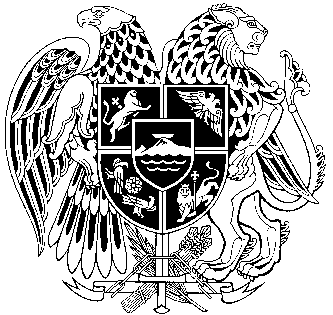 «ՀՀ ԼՈՌՈՒ ՄԱՐԶԻ ԱԼԱՎԵՐԴՈՒ ՀԱՄԱՅՆՔԱՊԵՏԱՐԱՆԻ ԱՇԽԱՏԱԿԱԶՄ» ՀԱՄԱՅՆՔԱՅԻՆ ԿԱՌԱՎԱՐՉԱԿԱՆ ՀԻՄՆԱՐԿԾՐԱԳԻՐԱԼԱՎԵՐԴԻ ՀԱՄԱՅՆՔԻ 2021Թ.ԲՆԱԿԱՆ ՄԻՋԱՎԱՅՐԻ ՊԱՀՊԱՆՄԱՆ ԵՎ ԲՆԱԿՉՈՒԹՅԱՆ  ԱՌՈՂՋՈՒԹՅԱՆ ՎԵՐԱԿԱՆԳՆՄԱՆԲՅՈՒՋԵՏԱՅԻՆ  ԾԱԽՍԵՐԻ  ԳՈՐԾԱՌՆԱԿԱՆ  ԴԱՍԱԿԱՐԳՄԱՆ   05   ԲԱԺԻՆԲՅՈՒՋԵՏԱՅԻՆ  ԾԱԽՍԵՐԻ  ԳՈՐԾԱՌՆԱԿԱՆ  ԴԱՍԱԿԱՐԳՄԱՆ   6     ԽՈՒՄԲԲՅՈՒՋԵՏԱՅԻՆ  ԾԱԽՍԵՐԻ  ԳՈՐԾԱՌՆԱԿԱՆ  ԴԱՍԱԿԱՐԳՄԱՆ   1     ԴԱՍԲՈՎԱՆԴԱԿՈՒԹՅՈՒՆՀամայնքի նկարագրությունը …………………………………………………..…  3Ծրագրի ընդհանուր նպատակը ……………………………………………..…...  5Ծրագրի հիմնավորումը …………………………………………………………….  6Ալավերդի համայնքի շրջակա միջավայրի ներկա վիճակը և առկա խնդիրները …………………………………………….  6Ծրագրի հիմնախնդիրները ………………………………………………………… 7Ծրագրի իրականացման նպատակը ……………………………………………   9Ծրագրից ակնկալվող արդյունքները ……………………………………………   9Ծրագրի իրականացման արդյունքներին  ուղղված  անհրաժեշտ միջոցառումները …………………………………….….  10Բնապահպանական միջոցառումներ …………………………………………....  10Առողջապահական միջոցառումներ ………………………………………….…..  12Ծրագրի գնահատման չափանիշները ……………………………………….…..  14Հավելված N 1-15……………………………………………………………….…… 16-46ՀԱՄԱՅՆՔԻ ՆԿԱՐԱԳՐՈՒԹՅՈՒՆԸԱլավերդին բազմաբնակավայր համայնք է: Ալավերդի համայնքի կազմում ընդգրկված բնակավայրերն են` քաղաք Ալավերդին և Աքորի, Կաճաճկուտ, Հաղպատ, Ծաղկաշատ, Ջիլիզա գյուղերը: Համայնքի կենտրոն է հանդիսանում Ալավերդի քաղաքը:Ալավերդի համայնքը գտնվում է հանրապետության հյուսիսային մասում, վարչականորեն մտնում է Լոռու մարզի մեջ, մարզկենտրոն Վանաձորից  հեռավորությունը 50 կմ է, Երևանից` մոտ 167 կմ: Ալավերդի համայնքը տնտեսաաշխարհագրական բարենպաստ դիրք ունի: Սահմանակից է Վրաստանի Հանրապետությանը,  ինչը կարևոր առավելություն է՝ ցանկացած արտադրանք հարևան հանրապետություն արտահանելու համար:  Համայնքի միջով է անցնում հանրապետության երկաթուղային հաղորդակցության գլխավոր երակը՝ Թբիլիսի–Երևան երկաթգիծը, հանրապետության արտահանման և ներկրման ավտոտրանսպորտային գլխավոր՝ Թբիլիսի-Ալավերդի-Երևան մայրուղին, ինչպես նաև՝ Հայաստանի ամենաջրառատ անդրսահմանային Դեբեդ գետը: Ալավերդի համայնքի երկաթուղային  երկու կայարաններից մեկում՝ «Ալավերդի» կայարանում, կան բեռնաթափման և բեռնաբարձման համար անհրաժեշտ բոլոր պայմանները:Ալավերդի համայնքի մակերեսը  295,134 քառ. կմ է: Կտրտված ու բարդ ռելիեֆի պատճառով համայնքի թաղամասերն ու բնակավայրերը իրարից բավականին հեռու են: Ռելիեֆին բնորոշ են տարբեր մակարդակի բարձրություններ (750-1500 մ), խիստ մեծ թեքություններ (մինչև 350): Տեղումների քանակը 600-800 մմ է:Բնակչության թիվը, ըստ բնակչության պետական ռեգիստրի, 24 549 է, որից 11 848 (48,3%) տղամարդ  և  12 701 (51,7%) կին: Դեռևս 1960-ականներին համայնքին հարակից 3 գյուղեր՝ Ակները, Սանահինը և Մադանը, համայնքների խոշորացման արդյունքում վարչականորեն մտել են Ալավերդու տարածքի մեջ:  2017թ-ին համայնքին են միացել ևս 5 գյուղեր՝ Աքորին, Հաղպատը, Կաճաճկուտը, Ջիլիզան և Ծաղկաշատը: Համայնքի բնակավայրերը շրջապատված են անտառներով: Անտառները հարուստ են պտղատու և դեկորատիվ ծառատեսակներով, հատապտուղներով, բժշկության մեջ օգտագործվող դեղաբույսերով:Ալավերդին արդյունաբերական համայնք էր և Հայաստանի գունավոր մետաղների արդյունաբերության մեջ հսկայական դեր է խաղացել պղնձի արտադրությամբ:Ալավերդին Հայաստանի հնագույն բնակավայրերից է, աչքի է ընկնում նաև  պատմական և ճարտարապետական հուշարձանների առատությամբ: Համայնքի շրջակայքը հարուստ է պատմամշակութային արժեք ներկայացնող հուշարձաններով: Դրանց մեջ են ՅՈՒՆԵՍԿՕ-ի համաշխարհային ժառանգության ցանկում ներառված  Սանահինի և Հաղպատի վանական համալիրները, Սանահինի պատմական (Քարե) կամուրջը:ԾՐԱԳՐԻ  ԸՆԴՀԱՆՈՒՐ ՆՊԱՏԱԿԸԾրագրի ընդհանուր նպատակն էբարելավել ազդակիր Ալավերդի  համայնքի բնական միջավայրը, վերականգնել և ամրապնդել համայնքի բնակչության առողջությունըԾրագրի նպատակն է «Ընկերությունների կողմից վճարվող բնապահպանական վճարների նպատակային օգտագործման մասին» ՀՀ օրենքի համաձայն պետական բյուջեից, սուբվենցիաների տեսքով, Ալավերդի համայնքին կատարվող մասհանումների գումարներով լուծել համայնքում առկա բնապահպանական և առողջապահական խնդիրները:Ծրագիրը ներառում է.1.	Ալավերդի համայնքի բնապահպանական և շրջակա միջավայրի պահպանության ու վերականգնման միջոցառումներ:2.	Համայնքի բնակչության առողջության պահպանմանը նպատակաուղղված միջոցառումներ, որոնց անհրաժեշտությունը պայմանավորված է հիմնականում «Արմենիան Քափր Փրոգրամ» ՓԲԸ-ի գործունեությամբ:ԾՐԱԳՐԻ ՀԻՄՆԱՎՈՐՈՒՄԸԱԼԱՎԵՐԴԻ ՀԱՄԱՅՆՔԻ ՇՐՋԱԿԱ  ՄԻՋԱՎԱՅՐԻ ՆԵՐԿԱ  ՎԻՃԱԿԸ  ԵՎ  ԱՌԿԱ  ԽՆԴԻՐՆԵՐԸ (Անտառային, ջրային և օդային տարածքների, բուսական ու կենդանական աշխարհի վիճակի բնութագիրը)«Արմենիա Քափր Փրոգրամ» ՓԲԸ-ի գործունեության ազդեցությունըԱլավերդի համայնքում պղնձաձուլական գործարանը գործել է ավելի քան 250 տարի: Մինչ օրս գործարանի արտանետումները բացասական /անխուսափելի/ ազդեցություն է ունեցել շրջակա միջավայրի վրա: Արտադրության ծավալների առավելագույն մակարդակ գրանցվել է 1980-ական թվականներին, երբ տարեկան արտադրվել է 53 հազար տոննա զտված պղինձ: Գործարանն ունեցել է ծծմբաթթվի արտադրություն և փոշեզտման համակարգ, որոնք որոշ չափով նվազացրել են մթնոլորտային արտանետումները: Սակայն այդ համակարգերի ցածր արդյունավետությունը երբեք չի ապահովել բնության և շրջակա միջավայրի լիակատար անվտանգություն:Ալավերդու պղնձաձուլական գործարանի էկոլոգիական ազդեցությունը արտահայտվում է մի քանի ուղղություններով, ինչպիսիք են տեխնոլոգիական ջրերի արտահոսքը, ծծումբ պարունակող գազերի և փոշու արտանետումները օդային ավազան  և տարբեր արտադրամասերից վտանգավոր նյութերի արտահոսքը:Շրջակա միջավայրի վրա գործարանի աշխատանքի ազդեցության մի մասը պայմանավորված է ջրային ավազան մետաղների և պինդ նյութերի արտանետումներով:1977-78 թվականներին համայնքի Մադան թաղամաս տանող 1 կմ ճանապարհահատվածի վրա կառուցվել է մկնդեղի թափոնների գերեզմանոց: Գերեզմանոցում թաղված են Ալավերդու լեռնամետալուրգիական կոմբինատի գործունեության հետևանքով առաջացած արտադրական  մկնդեղի թափոններ, ինչպես  նաև «Վալլեքս» խմբի մեջ մտնող Ալավերդու «Արմենիա Քափր Փրոգրամ»  ՓԲ ընկերության քիմիական լաբորատորիայի մեծ քանակությամբ հնացած քիմիական նյութեր:Համայնքի անտառային  և  բուսական ծածկույթ.Ալավերդի համայնքի անտառային ֆոնդի հողերը կազմում են  17973.72 հա: Անտառապատ տարածքները կրճատվել են, որը պատճառ է դարձել մի շարք լուրջ բնապահպանական և առողջապահական խնդիրների: Այդ իսկ պատճառով անհրաժեշտություն է առաջացել  ծառատունկերի միջոցով վերացնել ստեղծված անհավասարակշռությունը և նպաստել միկրոկլիմայի բարելավմանը (բնակավայրերում քամու արագության նվազեցում, փոշու և աերոզոլերի ներթափանցում, օդի խոնավության վերականգնում, հողի էռոզիայի կանխում):   ԾՐԱԳՐԻ ՀԻՄՆԱԽՆԴԻՐՆԵՐԸ,ԾՐԱԳՐԻ ՀԻՄՆԱԽՆԴԻՐՆԵՐԻ ԼՈՒԾՄԱՆՆ ՈՒՂՂՎԱԾ ԳՈՐԾՈՂՈՒԹՅՈՒՆՆԵՐԾրագրի հիմնական խնդիրներն են.Անտառապատ և կանաչապատ տարածքների սակավություն  (կրճատում),Կանցերոգեն (քաղցկեղածին) ամենավտանգավոր նյութեր պարունակող ազբոշիֆերային տանիքների առկայության պայմաններում հիվանդությունների առաջացման վտանգ,  Խարխլված հենապատերի և ճեմուղիների առկայության պայմաններում արտակարգ իրավիճակների առաջացման, բնակիչների  անվտանգության և բնական միջավայրի (անտառաշերտի) պահպանության խնդիր,Օդային ավազանի բարձր ախտոտվածություն (SO2 և CO2 գազի արտանետումների և ծանր մետաղաների բարձր մակարդակ),Կանաչապատ տարածքներում աղբարկղերի ոչ բավարար քանակ, որոշ թաղամասերում և բնակավայրերում դրանց իսպառ բացակայություն,Դեգրադացված հողերի առկայություն,Պուրակների և զբոսայգիների սակավություն,Համայնքի բնակչության (երեխաների, մեծահասակաների, հղիների), հիմնականում «Արմենիան Քափր Փրոգրամ» ՓԲԸ-ի գործունեությամբ պայմանավորված, առողջության ամրապնդման և պահպանման խնդիր,Կրծողների և միջատների միջոցով արտադրական վնասակար թափոնների տարածման և դրանց հետևանքով հիվանդությունների առաջացման վտանգ,Առողջ ապրելակերպի համար անհրաժեշտ մարզահրապարակների և խաղահրապարակների ոչ բավարար քանակ, իսկ որոշ թաղամասերում և բնակավայրերում դրանց իսպառ բացակայություն,Համայնքի որոշ բնակավայրերում կոյուղագծերի բացակայության կամ դրանց  խիստ անբարեկարգ վիճակի պատճառով համայնքում ոչ սանիտարահիգիենիկ իրավիճակի առկայություն ու դրա հետևանքով հիվանդությունների առաջացման վտանգ:Ծրագրի հիմնախնդիրների լուծմանն ուղղված գործողություններԿանաչապատ տարածքների վերականգնում, ընդլայնում և բարեկարգում,Ալավերդի համայնքի բազմաբնակարան շենքերի տանիքների վերանորոգում,Ալավերդի համայնքի հենապատերի և ճեմուղիների վերանորոգում,Ալավերդի համայնքի կարիքների համար էներգախնայող ԼԵԴ  լուսատուների ձեռքբերում և տեղադրում,Ալավերդի համայնքի կարիքների համար աղբարկղերի ձեռքբերում և տեղադրում,Ալավերդի համայնքում պուրակի և այգու կառուցում,Ալավերդի համայնքի նախադպրոցական ուսումնական հաստատությունների սաներին լրացուցիչ սննդով ապահովում,Առողջության ամրապնդման նպատակով Ալավերդի համայնքի երեխաներին ամառային ճամբարների ուղեգրերի տրամադրում,Առողջության ամրապնդման նպատակով Ալավերդի համայնքի բնակիչներին առողջարանների ուղեգրերի տրամադրում,Ալավերդի համայնքի հղիներին սննդի տրամադրում,Ալավերդի համայնքի նորածիններին հիգիենայի պարագաների տրամադրում,Ալավերդի  համայնքում գտնվող, համայնքապետարանի ենթակայությամբ գործող  հիմնարկ-ձեռնարկություններում, բազմաբնակարան շենքերի աղբատարների և աղբամանների, կոշտ կենցաղային թափոնների աղբավայրի  տարածքներում կրծողասպան և  միջատասպան աշխատանքների իրականացում,Ալավերդի  համայնքում երեխաների և մեծահասակների համար մարզահրապարակների կառուցում,Ալավերդի համայնքում կոյուղագծերի վերանորոգում:ԾՐԱԳՐԻ ԻՐԱԿԱՆԱՑՄԱՆ ՆՊԱՏԱԿԸԾրագրի իրականացման նպատակն է պահպանել, վերականգնել և բարելավել համայնքի բուսական, ջրային եւ օդային տարածքները, իրականացնել «Արմենիան Քափր Փրոգրամ» ՓԲԸ-ի գործունեության հետևանքով բնակչության առողջական խնդիրների լուծմանն ուղղված  վերականգնողական  միջոցառումներ:Ծրագրի արդյունքում նախատեսված համալիր միջոցառումների իրականացումը հնարավորություն կտա որոշակի չափով բարելավել և պահպանել համայնքի բուսածածկը, ջրային և օդային տարածքների ներկա վիճակը, կանխարգելել արտակարգ իրավիճակները, բարելավել համայնքի բնակիչների կենցաղային պայմանները, վերականգնել բնակչության առողջությունը, կանխարգելել հիվանդությունների առաջացումը:ԾՐԱԳՐԻՑ ԱԿՆԿԱԼՎՈՂ ԱՐԴՅՈՒՆՔՆԵՐԸԾրագրից ակնկալվող արդյունքներնԾառատունկերի և կանաչապատ տարածքների ընդլայնման շնորհիվ կբարելավվի համայնքի օդային ավազանը, միկրոկլիման,Կանցերոգեն (քաղցկեղածին) նյութեր պարունակող ազբոշիֆերն անվտանգ նյութերով փոխարինելու արդյունքում կկանխարգելվի հիվանդությունների առաջացումը,Կկանխարգելվեն արտակարգ իրավիճակները, կապահովվի համայնքի բնակչության անվտանգությունը և բնական միջավայրի (անտառաշերտի) պահպանությունը,Կնվազեն CO2 գազի արտանետումները և էականորեն կնվազի էլեկտրաէներգիայի ծախսը,Աղբարկղերի առկայության պայմաններում կապահովվի կանաչապատ տարածքների մաքրությունը,Պուրակի և այգու կառուցմամբ պայմաններ կստեղծվեն  բնակիչների հանգստի կազմակերպման համար,Կամրապնդվի բնակչության առողջությունն ու կկանխարգելվի հիվանդությունների առաջացումը,Կամրապնդվի երեխաների առողջությունն ու կխթանվի նրանց բնականոն աճը,Կապահովվեն սանիտարահիգիենիկ նորմերին համապատասխան պայմաններ:Համայնքի բնակչության համար առողջ ապրելակերպ վարելու հնարավորություն կստեղծվի, կփոխվի բնակչության կենսամակարդակը,Կվերանա կոյուղաջրերի հետևանքով առաջացող հակասանիտարական և համաճարակային վիճակը:ԾՐԱԳՐԻ ԻՐԱԿԱՆԱՑՄԱՆ ԱՐԴՅՈՒՆՔՆԵՐԻՆ  ՈՒՂՂՎԱԾ  ԱՆՀՐԱԺԵՇՏ ՄԻՋՈՑԱՌՈՒՄՆԵՐԸ	Ծրագրի ակնկալվող արդյունքներին հասնելու համար անհրաժեշտ է իրականացնել հետևյալ միջոցառումները.ԲՆԱՊԱՀՊԱՆԱԿԱՆ ՄԻՋՈՑԱՌՈՒՄՆԵՐԱլավերդի համայնքի օդային ավազանի և միկրոկլիմայի բարելավման նպատակով նախատեսվում է Ալավերդի  համայնքի կանաչապատ տարածքների վերականգնման, ընդլայնման և բարեկարգման աշխատանքներ իրականացնել, որի համար անհրաժեշտ է 2,06 մլն. դրամ գումար:Կանցերոգեն (քաղցկեղածին) տարրեր պարունակող նյութերից խուսափելու համար նախատեսվում է իրականացնել Ալավերդի համայնքի բազմաբնակարան շենքերի տանիքների վերանորոգում (ազբոշիֆերի փոխարինում անվտանգ նյութերով), որի համար անհրաժեշտ է 100,00 մլն դրամ գումար:Ալավերդի համայնքն իր աշխարհագրական դիրքով բարդ ու կտրտված ռելիևֆ ունի: Մինչհամայնքային ճանապահների հարակից գոտիները հիմնականում թեք լեռնալանջեր են, ինչն էլ սողանքների և քարաթափման պատճառ է դառնում՝ առաջացնելով անտառային տարածքների դեգրադացիա: Հորդառատ անձրևներից և հեղեղներից փլվել և վնասվել են համայնքի փողոցների հենապատերը, մեծացել է քարաթափման, կանաչապատ գոտիների և անտառների փլուզման վտանգը: Դրան զուգահեռ նաև խարխլվել են այդ հենապատերի և պատնեշների վրա կառուցված ճեմուղիները, քայքայվել են դրանց եզրային ճաղաշարերը, ծառերի արմատները ճեղքել են հիմքերը, առաջացել են փոսորակներ, արդյունքում անհնար է դարձել հետիոտնի անցուդարձն այդ ճեմուղիներով: Այս խնդիրների լուծման՝ բնակիչների անվտանգությունն և բնական միջավայրի պահպանությունն ապահովելու նպատակով նախատեսվում է իրականացնել Ալավերդի  համայնքի հենապատերի և ճեմուղու վերանորոգման   աշխատանքներ: Այս ծրագրի իրականացման համար անհրաժեշտ է 152,04 մլն. դրամ գումար:Ալավերդի համայնքի Ալավերդի բնակավայրում 2015-2019 թվականներին փողոցային հին լուսատուները փոխարինվել են շուրջ 400 նոր էներգախնայող լուսատուներով: Նոր լուսատուները մոտ 4 անգամ ավելի էներգախնայող են, քան ներկայում օգտագործվող լուսատուները: Լուսատուների փոխարինման արդյունքում տնտեսված գումարներն ուղղվում են այլ թաղամասերի լուսատուների արդիականացմանը: Զգալիորեն նվազում են CO2 գազի արտանետումները: Այս նպատակով էլ նախատեսվում է ձեռքբերել և Ալավերդի  համայնքում տեղադրել էներգախնայող LED լուսատու: Այս ծրագրի իրականացման համար անհրաժեշտ է 10,00 մլն. դրամ գումար:Ալավերդի համայնքի հասարակական վայրերի, զբոսայգիների, կանաչապատ տարածքների և պուրակների մաքրությունը ապահովելու նպատակով նախատեսվում է ձեռքբերել և Ալավերդի  համայնքում տեղադրել  60  հատ մեծ և 35 հատ փոքր աղբարկղեր: Այդ աղբարկղերի տեղադրման շնորհիվ նաև աղբը կենդանիների կամ քամու միջոցով չի տարածվի շրջակայքում: Այս ծրագրի իրականացման համար անհրաժեշտ է 5,00 մլն. դրամ գումար:Բնակիչների հագիստը ապահովելու նպատակով այգու կառուցում և բարեկարգում: Այս ծրագրի իրականացման համար անհրաժեշտ է 20,17179 մլն. դրամ գումար:Բնակիչների հագիստը ապահովելու նպատակով պուրակի և այգու կառուցում: Այս ծրագրի իրականացման համար անհրաժեշտ է 7,94708 մլն. դրամ գումար:Կոյուղաջրերի հետևանքով առաջացող հակասանիտարական և համաճարակային իրավիճակներից խուսափելու նպատակով նախատեսվում է իրականացնել Ալավերդի համայնքում կոյուղագծերի վերանորոգման աշխատանքներ: Ծրագրի իրականացման համար անհրաժեշտ է   22,26865 մլն դրամ:ԱՌՈՂՋԱՊԱՀԱԿԱՆ ՄԻՋՈՑԱՌՈՒՄՆԵՐ2007-2015թթ. և 2017-2019թթ. «Ընկերությունների կողմից վճարվող բնապահպանական վճարների նպատակային օգտագործման մասին» ՀՀ օրենքի համաձայն պետական բյուջեից սուբվենցիայի տեսքով Ալավերդի համայնքին հատկացված գումարներով իրականացված առողջապահական ծրագրերը տվել են իրենց դրական արդյունքը, և յուրաքանչյուր տարի ավելի շատ շահառուներ են ընդգրկվում այդ ծրագրերում:2021 թվականի համար համայնքապետարանի կողմից կազմակերպվել են բնապահպանական և առողջապահական ծրագրերի հասարակական քննարկումներ, որի ժամանակ շահագրգիռ քաղաքացիների և հասարակական կազմակերպությունների կողմից ներկայացվել են ծրագրային առաջարկներ, որոնցից ընտրվել են առավել հրատապ և իրատեսական ծրագրերը:«Արմենիան Քափր Փրոգրամ» ՓԲԸ-ի գործունեությամբ պայմանավորված  բնակչության ամենախոցելի խավը հանդիսանում են երեխաները, որոնք առանձնահատուկ  ուշադրության և հոգատարության կարիք ունեն: Նախորդ տարիներին համայնքապետարանի կողմից պարբերաբար իրականացվող համալիր ծրագրերը համայնքում դրական արձագանք են ստացել: Մեծ թվով անապահով ընտանիքների երեխաներ կարողացել են հաճախել նախադպրոցական ուսումնական հաստատություններ, որտեղ նրանք  ապահովված են եղել որակյալ սննդով: Գործարանի վնասակար ազդեցությունների արդյունքում երեխաներին տրվող սննդի անհրաժեշտությունն ու արդյունավետությունը հաշվի առնելով՝  ծրագիրն 2021 թվականին ևս կիրականացվի: Մասնավորապես 2021 թվականի ծրագրի շրջանակում, երեխաների առողջությունը ամրապնդելու և նրանց բնականոն աճը խթանելու նպատակով, նախատեսվում է  Ալավերդի  համայնքի թվով 9 նախադպրոցական ուսումնական հաստատությունների սաներին ապահովել լրացուցիչ սննդով: Այս ծրագրի իրականացման համար անհրաժեշտ է 15,50992 մլն. դրամ գումար:Ալավերդի  համայնքի երեխաների առողջության ամրապնդմանն ու պահպանմանն ուղղված միջոցառումների շարքում կարևոր է նաև ամառային հանգստի ճիշտ կազմակերպումը: Այդ պատճառով նախատեսվում է Ալավերդի  համայնքի 134 երեխաներին ամառային ճամբարների ուղեգրեր տրամադրել: Այս ծրագրի իրականացման համար անհրաժեշտ է 5,36 մլն. դրամ գումար:«Արմենիա Քափր Փրոգրամ» ՓԲԸ-ի վնասակար արտանետումների հետևանքով համայնքի բնակչության մոտ նկատվում են տարբեր հիվանդությունների սրացումներ: Վերջինս կանխարգելելու և բնակչության առողջությունը ամրապնդելու նպատակով նախատեսվում է Ալավերդի  համայնքի 42 բնակիչներին տրամադրել առողջարանների ուղեգրերի: Այս ծրագրի իրականացման համար անհրաժեշտ է 8,064 մլն. դրամ գումար:«Արմենիա Քափր Փրոգրամ» ՓԲԸ-ի գործունեության արդյունքում վնասակար ազդեցություններով պայմանավորված բնակչության խոցելի խմբերից մեկն էլ հղիներն են, որոնց առողջությունը ամրապնդելու նպատակով էլ նախատեսվում է Ալավերդի համայնքի հղիներին հատկացնել սնունդ: Այս ծրագրի իրականացման համար անհրաժեշտ է 6,01 մլն. դրամ գումար: Նորածին երեխայի առողջությունը կախված է կյանքի առաջին իսկ օրերին նրա խնամքից։ Վարակազերծումը և հիգիենան նորածինների խնամքի հիմնական սկզբունքներից են։ Առողջության և հիգիենայի պահպանման նպատակով նախատեսվում է տարվա ընթացքում համայնքում ծնված 200 երեխաների տրամադրել հիգիենայի պարագաներ, որի իրագործման համար անհրաժեշտ է 4.00 մլն. դրամ գումար:2021 թվականին նախատեսվում է Ալավերդի համայնքում գտնվող, համայնքապետարանի ենթակայությամբ գործող  հիմնարկ-ձեռնարկություններում, բազմաբնակարան շենքերի աղբատարների և աղբամանների, կոշտ կենցաղային թափոնների աղբավայրի  տարածքներում իրականացնել կրծողասպան և  միջատասպան աշխատանքներ: Այս աշխատանքների իրականացումը հնարավորություն կտա բարելավել համայնքի ուսումնական և նախադպրոցական հաստատությունների սաների, աշխատողների, ինչպես նաև բնակելի շենքերի բնակիչների սանիտարահիգիենիկ պայմանները, զերծ պահել նրանց  հիվանդության հարուցիչներից: Այս ծրագրի իրականացման համար անհրաժեշտ է 1,97203 մլն. դրամ գումար:Ալավերդի համայնքի բնակչության մեջ առողջ ապրելակերպի գաղափարը սերմանելու, ինչպես նաև տարբեր տարիքային և uոցիալական խմբերի անձանց համար ֆիզիկական դաստիարակության և uպորտով զբաղվելու մատչելիությունը ապահովելու, հիվանդությունների նվազեցման և կանխարգելման, կյանքի առողջ պայմանների ապահովման, ինչպես նաև ժամանցի, ակտիվ հանգստի կազմակերպման նպատակով Ալավերդի  համայնքում երեխաների և մեծահասակների համար նախատեսվում է խաղահրապարակներ և մարզահրապարակներ կառուցել: Այս ծրագրի իրականացման համար անհրաժեշտ է 10,59054 մլն. դրամ գումար:ԾՐԱԳՐԻ ԳՆԱՀԱՏՄԱՆ ՉԱՓԱՆԻՇՆԵՐԸԾրագրի գնահատման չափանիշ կարող է լինել` Բնապահպանական ծրագրից օգտվող շահառուների թվի աճը:Դեբեդ գետի, ինչպես նաև օդային ավազանի էկոլոգիական սահմանված նորմերին համապատասխան վիճակը:Ընդլայնված և վերականգնված կանաչապատ տարածքները:Կանցերոգեն ազբոշիֆերից զերծ և առավել անվտանգ  նյութերով վերանորոգված տանիքների առկայություն:Արտակարգ իրավիճակների կանխարգելումը, բնակչության և բնական միջավայրի (անտառաշերտի) անվտանգության ապահովումը:Փողոցային լուսավորության բարելավումը, վնասակար արտանետումների նվազեցումը, էներգիայի ծախսերի խնայողությունը:Համայնքում բարելավված սանիտարահիգիենիկ վիճակը, փողոցների, կանաչապատ տարածքների աղբահանության աշխատանքների բարելավված վիճակը, կոմունալ ծառայութնունների որակի բարձրացումը:Համայնքում նոր հանգստի գոտու և այգու առկայությունը:Նախադպրոցական հաստատություններում երեխաների թվի աճը:Համայնքի բնակչության (նորածինների, երեխաների, մեծահասակների, հղիների) առողջական վիճակի պահպանումը, ամրապնդումը:Ապահովված սանիտարահիգիենիկ պայմաններ՝ նախադպրոցական ուսումնական հաստատություններում, բարձրահարկ շենքերի աղբատարների և աղբամանների, կոշտ կենցաղային թափոնների աղբավայրի տարածքներում:Բնակչության մեջ առողջ ապրելակերպի գաղափարի արմատավորումը, ֆիզիկական կուլտուրայով զբաղվելու մատչելիությանը:Կոյուղաջրերից առաջացող հակասանիտարական վիճակի կանխարգելու:Առաջարկվող ծրագրերն ընդգրկվել են «Ալավերդի համայնքի 2021թ. բնական միջավայրի պահպանման և բնակչության առողջության վերականգնման» ծրագրի նախագծում` հաշվի առնելով դրանց բնապահպանական և առողջապահական ուղղվածությունը և այլ ֆինանսական աղբյուրների հաշվին /մասնավորապես համայնքային բյուջեի միջոցներով/ իրականացման դժվարությունը:Ծրագրի իրականացման ամբողջ ընթացքը կլուսաբանվի համայնքապետարանի պաշտոնական կայքում, տեղական հեռուստատեսությամբ և զանգվածային լրատվութայն այլ միջոցներով:ՀԱՄԱՅՆՔԻ ՂԵԿԱՎԱՐ`                    		   Ս.Գ. ԽԵՉՈՒՄՅԱՆ«ՀՀ ԼՈՌՈՒ ՄԱՐԶԻ ԱԼԱՎԵՐԴՈՒ ՀԱՄԱՅՆՔԱՊԵՏԱՐԱՆԻ ԱՇԽԱՏԱԿԱԶՄ» ՀԱՄԱՅՆՔԱՅԻՆ ԿԱՌԱՎԱՐՉԱԿԱՆ ՀԻՄՆԱՐԿԾՐԱԳԻՐ N 1.1ԱԼԱՎԵՐԴԻ  ՀԱՄԱՅՆՔԻ ԱԼԱՎԵՐԴԻ ԵՎ ՀԱՂՊԱՏ ԲՆԱԿԱՎԱՅՐԵՐՈՒՄ  ԿԱՆԱՉԱՊԱՏ ՏԱՐԱԾՔՆԵՐԻ ՎԵՐԱԿԱՆԳՆՈՒՄ, ԸՆԴԼԱՅՆՈՒՄ ԵՎ ԲԱՐԵԿԱՐԳՈՒՄԲՅՈՒՋԵՏԱՅԻՆ  ԾԱԽՍԵՐԻ  ԳՈՐԾԱՌՆԱԿԱՆ  ԴԱՍԱԿԱՐԳՄԱՆ   05  ԲԱԺԻՆԲՅՈՒՋԵՏԱՅԻՆ  ԾԱԽՍԵՐԻ  ԳՈՐԾԱՌՆԱԿԱՆ  ԴԱՍԱԿԱՐԳՄԱՆ   6   ԽՈՒՄԲԲՅՈՒՋԵՏԱՅԻՆ  ԾԱԽՍԵՐԻ  ԳՈՐԾԱՌՆԱԿԱՆ  ԴԱՍԱԿԱՐԳՄԱՆ   1   ԴԱՍՀավելված N 1ԱԼԱՎԵՐԴԻ ՀԱՄԱՅՆՔԻ ԲՆԱԿԱՆ ՄԻՋԱՎԱՅՐԻՊԱՀՊԱՆՄԱՆ ԵՎ ԲՆԱԿՉՈՒԹՅԱՆ ԱՌՈՂՋՈՒԹՅԱՆ ՎԵՐԱԿԱՆԳՆՄԱՆԲՆԱՊԱՀՊԱՆԱԿԱՆ ԾՐԱԳՐԵՐԾՐԱԳԻՐ – N:1.1ԱԼԱՎԵՐԴԻ  ՀԱՄԱՅՆՔԻ ԱԼԱՎԵՐԴԻ ԵՎ ՀԱՂՊԱՏ ԲՆԱԿԱՎԱՅՐԵՐՈՒՄ  ԿԱՆԱՉԱՊԱՏ ՏԱՐԱԾՔՆԵՐԻ ՎԵՐԱԿԱՆԳՆՈՒՄ, ԸՆԴԼԱՅՆՈՒՄ ԵՎ ԲԱՐԵԿԱՐԳՈՒՄ«ՀՀ ԼՈՌՈՒ ՄԱՐԶԻ ԱԼԱՎԵՐԴՈՒ ՀԱՄԱՅՆՔԱՊԵՏԱՐԱՆԻ ԱՇԽԱՏԱԿԱԶՄ» ՀԱՄԱՅՆՔԱՅԻՆ ԿԱՌԱՎԱՐՉԱԿԱՆ ՀԻՄՆԱՐԿԾՐԱԳԻՐ N 1.2ԱԼԱՎԵՐԴԻ ՀԱՄԱՅՆՔԻ ԱԼԱՎԵՐԴԻ ԲՆԱԿԱՎԱՅՐԻ ԲԱԶՄԱԲՆԱԿԱՐԱՆ ՇԵՆՔԵՐԻ ՏԱՆԻՔՆԵՐԻ ՎԵՐԱՆՈՐՈԳՈՒՄ ԲՅՈՒՋԵՏԱՅԻՆ  ԾԱԽՍԵՐԻ  ԳՈՐԾԱՌՆԱԿԱՆ  ԴԱՍԱԿԱՐԳՄԱՆ   05  ԲԱԺԻՆԲՅՈՒՋԵՏԱՅԻՆ  ԾԱԽՍԵՐԻ  ԳՈՐԾԱՌՆԱԿԱՆ  ԴԱՍԱԿԱՐԳՄԱՆ   6   ԽՈՒՄԲԲՅՈՒՋԵՏԱՅԻՆ  ԾԱԽՍԵՐԻ  ԳՈՐԾԱՌՆԱԿԱՆ  ԴԱՍԱԿԱՐԳՄԱՆ   1   ԴԱՍՀավելված N 2ԱԼԱՎԵՐԴԻ ՀԱՄԱՅՆՔԻ ԲՆԱԿԱՆ ՄԻՋԱՎԱՅՐԻՊԱՀՊԱՆՄԱՆ ԵՎ ԲՆԱԿՉՈՒԹՅԱՆ ԱՌՈՂՋՈՒԹՅԱՆ ՎԵՐԱԿԱՆԳՆՄԱՆԲՆԱՊԱՀՊԱՆԱԿԱՆ ԾՐԱԳՐԵՐԾՐԱԳԻՐ – N:1.2ԱԼԱՎԵՐԴԻ ՀԱՄԱՅՆՔԻ ԱԼԱՎԵՐԴԻ ԲՆԱԿԱՎԱՅՐԻ ԲԱԶՄԱԲՆԱԿԱՐԱՆ ՇԵՆՔԵՐԻ ՏԱՆԻՔՆԵՐԻ ՎԵՐԱՆՈՐՈԳՈՒՄ «ՀՀ ԼՈՌՈՒ ՄԱՐԶԻ ԱԼԱՎԵՐԴՈՒ ՀԱՄԱՅՆՔԱՊԵՏԱՐԱՆԻ ԱՇԽԱՏԱԿԱԶՄ» ՀԱՄԱՅՆՔԱՅԻՆ ԿԱՌԱՎԱՐՉԱԿԱՆ ՀԻՄՆԱՐԿԾՐԱԳԻՐ N 1.3ԱԼԱՎԵՐԴԻ  ՀԱՄԱՅՆՔԻ ԱԼԱՎԵՐԴԻ, ՀԱՂՊԱՏ ԵՎ ԱՔՈՐԻ ԲՆԱԿԱՎԱՅՐԵՐԻ ՀԵՆԱՊԱՏԵՐԻ ԵՎ ՃԵՄՈՒՂԻՆԵՐԻ ՎԵՐԱՆՈՐՈԳՈՒՄԲՅՈՒՋԵՏԱՅԻՆ  ԾԱԽՍԵՐԻ  ԳՈՐԾԱՌՆԱԿԱՆ  ԴԱՍԱԿԱՐԳՄԱՆ   05  ԲԱԺԻՆԲՅՈՒՋԵՏԱՅԻՆ  ԾԱԽՍԵՐԻ  ԳՈՐԾԱՌՆԱԿԱՆ  ԴԱՍԱԿԱՐԳՄԱՆ   6   ԽՈՒՄԲԲՅՈՒՋԵՏԱՅԻՆ  ԾԱԽՍԵՐԻ  ԳՈՐԾԱՌՆԱԿԱՆ  ԴԱՍԱԿԱՐԳՄԱՆ   1   ԴԱՍՀավելված N 3ԱԼԱՎԵՐԴԻ ՀԱՄԱՅՆՔԻ ԲՆԱԿԱՆ ՄԻՋԱՎԱՅՐԻՊԱՀՊԱՆՄԱՆ ԵՎ ԲՆԱԿՉՈՒԹՅԱՆ ԱՌՈՂՋՈՒԹՅԱՆ ՎԵՐԱԿԱՆԳՆՄԱՆԲՆԱՊԱՀՊԱՆԱԿԱՆ ԾՐԱԳՐԵՐԾՐԱԳԻՐ – N:1.3ԱԼԱՎԵՐԴԻ  ՀԱՄԱՅՆՔԻ ԱԼԱՎԵՐԴԻ, ՀԱՂՊԱՏ ԵՎ ԱՔՈՐԻ ԲՆԱԿԱՎԱՅՐԵՐԻ ՀԵՆԱՊԱՏԵՐԻ ԵՎ ՃԵՄՈՒՂԻՆԵՐԻ ՎԵՐԱՆՈՐՈԳՈՒՄ«ՀՀ ԼՈՌՈՒ ՄԱՐԶԻ ԱԼԱՎԵՐԴՈՒ ՀԱՄԱՅՆՔԱՊԵՏԱՐԱՆԻ ԱՇԽԱՏԱԿԱԶՄ» ՀԱՄԱՅՆՔԱՅԻՆ ԿԱՌԱՎԱՐՉԱԿԱՆ ՀԻՄՆԱՐԿԾՐԱԳԻՐ N 1.4ԱԼԱՎԵՐԴԻ  ՀԱՄԱՅՆՔԻ ԱԼԱՎԵՐԴԻ, ՀԱՂՊԱՏ ԵՎ ԱՔՈՐԻ ԲՆԱԿԱՎԱՅՐԵՐԻ ԿԱՐԻՔՆԵՐԻ ՀԱՄԱՐ ԷՆԵՐԳԱԽՆԱՅՈՂ LED ԼՈՒՍԱՏՈՒՆԵՐԻ ՁԵՌՔ ԲԵՐՈՒՄ ԵՎ ՏԵՂԱԴՐՈՒՄԲՅՈՒՋԵՏԱՅԻՆ  ԾԱԽՍԵՐԻ  ԳՈՐԾԱՌՆԱԿԱՆ  ԴԱՍԱԿԱՐԳՄԱՆ   05  ԲԱԺԻՆԲՅՈՒՋԵՏԱՅԻՆ  ԾԱԽՍԵՐԻ  ԳՈՐԾԱՌՆԱԿԱՆ  ԴԱՍԱԿԱՐԳՄԱՆ   6   ԽՈՒՄԲԲՅՈՒՋԵՏԱՅԻՆ  ԾԱԽՍԵՐԻ  ԳՈՐԾԱՌՆԱԿԱՆ  ԴԱՍԱԿԱՐԳՄԱՆ   1   ԴԱՍՀավելված N 4ԱԼԱՎԵՐԴԻ ՀԱՄԱՅՆՔԻ ԲՆԱԿԱՆ ՄԻՋԱՎԱՅՐԻՊԱՀՊԱՆՄԱՆ ԵՎ ԲՆԱԿՉՈՒԹՅԱՆ ԱՌՈՂՋՈՒԹՅԱՆ ՎԵՐԱԿԱՆԳՆՄԱՆԲՆԱՊԱՀՊԱՆԱԿԱՆ ԾՐԱԳՐԵՐԾՐԱԳԻՐ – N:1.4ԱԼԱՎԵՐԴԻ  ՀԱՄԱՅՆՔԻ ԱԼԱՎԵՐԴԻ, ՀԱՂՊԱՏ ԵՎ ԱՔՈՐԻ ԲՆԱԿԱՎԱՅՐԵՐԻ ԿԱՐԻՔՆԵՐԻ ՀԱՄԱՐ ԷՆԵՐԳԱԽՆԱՅՈՂ LED ԼՈՒՍԱՏՈՒՆԵՐԻ ՁԵՌՔ ԲԵՐՈՒՄ ԵՎ ՏԵՂԱԴՐՈՒՄ «ՀՀ ԼՈՌՈՒ ՄԱՐԶԻ ԱԼԱՎԵՐԴՈՒ ՀԱՄԱՅՆՔԱՊԵՏԱՐԱՆԻ ԱՇԽԱՏԱԿԱԶՄ» ՀԱՄԱՅՆՔԱՅԻՆ ԿԱՌԱՎԱՐՉԱԿԱՆ ՀԻՄՆԱՐԿԾՐԱԳԻՐ N 1.5ԱԼԱՎԵՐԴԻ  ՀԱՄԱՅՆՔԻ ԱԼԱՎԵՐԴԻ, ՀԱՂՊԱՏ ԵՎ ԱՔՈՐԻ ԲՆԱԿԱՎԱՅՐԵՐԻ ԿԱՐԻՔՆԵՐԻ ՀԱՄԱՐ ԱՂԲԱՐԿՂԵՐԻ ՁԵՌՔԲԵՐՈՒՄ ԵՎ ՏԵՂԱԴՐՈՒՄԲՅՈՒՋԵՏԱՅԻՆ  ԾԱԽՍԵՐԻ  ԳՈՐԾԱՌՆԱԿԱՆ  ԴԱՍԱԿԱՐԳՄԱՆ   05  ԲԱԺԻՆԲՅՈՒՋԵՏԱՅԻՆ  ԾԱԽՍԵՐԻ  ԳՈՐԾԱՌՆԱԿԱՆ  ԴԱՍԱԿԱՐԳՄԱՆ   6   ԽՈՒՄԲԲՅՈՒՋԵՏԱՅԻՆ  ԾԱԽՍԵՐԻ  ԳՈՐԾԱՌՆԱԿԱՆ  ԴԱՍԱԿԱՐԳՄԱՆ   1   ԴԱՍՀավելված N 5ԱԼԱՎԵՐԴԻ ՀԱՄԱՅՆՔԻ ԲՆԱԿԱՆ ՄԻՋԱՎԱՅՐԻՊԱՀՊԱՆՄԱՆ ԵՎ ԲՆԱԿՉՈՒԹՅԱՆ ԱՌՈՂՋՈՒԹՅԱՆ ՎԵՐԱԿԱՆԳՆՄԱՆԲՆԱՊԱՀՊԱՆԱԿԱՆ ԾՐԱԳՐԵՐԾՐԱԳԻՐ – N:1.5ԱԼԱՎԵՐԴԻ  ՀԱՄԱՅՆՔԻ ԱԼԱՎԵՐԴԻ, ՀԱՂՊԱՏ ԵՎ ԱՔՈՐԻ ԲՆԱԿԱՎԱՅՐԵՐԻ ԿԱՐԻՔՆԵՐԻ ՀԱՄԱՐ ԱՂԲԱՐԿՂԵՐԻ ՁԵՌՔԲԵՐՈՒՄ ԵՎ ՏԵՂԱԴՐՈՒՄ«ՀՀ ԼՈՌՈՒ ՄԱՐԶԻ ԱԼԱՎԵՐԴՈՒ ՀԱՄԱՅՆՔԱՊԵՏԱՐԱՆԻ ԱՇԽԱՏԱԿԱԶՄ» ՀԱՄԱՅՆՔԱՅԻՆ ԿԱՌԱՎԱՐՉԱԿԱՆ ՀԻՄՆԱՐԿԾՐԱԳԻՐ N 1.6ԱԼԱՎԵՐԴԻ ՀԱՄԱՅՆՔԻ ԱԼԱՎԵՐԴԻ ԲՆԱԿԱՎԱՅՐԻ «ԵՐԿՐՈՐԴ ԱՇԽԱՐՀԱՄԱՐՏՈՒՄ ԶՈՀՎԱԾՆԵՐԻՆ ՆՎԻՐՎԱԾ ՀՈՒՇԱԿՈԹՈՂԻՆ» ՀԱՐԱԿԻՑ ԱՅԳՈՒ ՏԱՐԱԾՔԻ ՎԵՐԱՆՈՐՈԳՈՒՄ ՈՒ ԲԱՐԵԿԱՐԳՈՒՄԲՅՈՒՋԵՏԱՅԻՆ  ԾԱԽՍԵՐԻ  ԳՈՐԾԱՌՆԱԿԱՆ  ԴԱՍԱԿԱՐԳՄԱՆ   05  ԲԱԺԻՆԲՅՈՒՋԵՏԱՅԻՆ  ԾԱԽՍԵՐԻ  ԳՈՐԾԱՌՆԱԿԱՆ  ԴԱՍԱԿԱՐԳՄԱՆ   6   ԽՈՒՄԲԲՅՈՒՋԵՏԱՅԻՆ  ԾԱԽՍԵՐԻ  ԳՈՐԾԱՌՆԱԿԱՆ  ԴԱՍԱԿԱՐԳՄԱՆ   1   ԴԱՍՀավելված N 6ԱԼԱՎԵՐԴԻ ՀԱՄԱՅՆՔԻ ԲՆԱԿԱՆ ՄԻՋԱՎԱՅՐԻՊԱՀՊԱՆՄԱՆ ԵՎ ԲՆԱԿՉՈՒԹՅԱՆ ԱՌՈՂՋՈՒԹՅԱՆ ՎԵՐԱԿԱՆԳՆՄԱՆԲՆԱՊԱՀՊԱՆԱԿԱՆ ԾՐԱԳՐԵՐԾՐԱԳԻՐ – N:1.6ԱԼԱՎԵՐԴԻ ՀԱՄԱՅՆՔԻ ԱԼԱՎԵՐԴԻ ԲՆԱԿԱՎԱՅՐԻ «ԵՐԿՐՈՐԴ ԱՇԽԱՐՀԱՄԱՐՏՈՒՄ ԶՈՀՎԱԾՆԵՐԻՆ ՆՎԻՐՎԱԾ ՀՈՒՇԱԿՈԹՈՂԻՆ» ՀԱՐԱԿԻՑ ԱՅԳՈՒ ՏԱՐԱԾՔԻ ՎԵՐԱՆՈՐՈԳՈՒՄ ՈՒ ԲԱՐԵԿԱՐԳՈՒՄ«ՀՀ ԼՈՌՈՒ ՄԱՐԶԻ ԱԼԱՎԵՐԴՈՒ ՀԱՄԱՅՆՔԱՊԵՏԱՐԱՆԻ ԱՇԽԱՏԱԿԱԶՄ» ՀԱՄԱՅՆՔԱՅԻՆ ԿԱՌԱՎԱՐՉԱԿԱՆ ՀԻՄՆԱՐԿԾՐԱԳԻՐ N 1.7ԱԼԱՎԵՐԴԻ  ՀԱՄԱՅՆՔԻ ԱԼԱՎԵՐԴԻ ԵՎ ՀԱՂՊԱՏ ԲՆԱԿԱՎԱՅՐԵՐՈՒՄ ԱՅԳՈՒ ԵՎ ՊՈՒՐԱԿԻ ԿԱՌՈՒՑՈՒՄԲՅՈՒՋԵՏԱՅԻՆ  ԾԱԽՍԵՐԻ  ԳՈՐԾԱՌՆԱԿԱՆ  ԴԱՍԱԿԱՐԳՄԱՆ   05  ԲԱԺԻՆԲՅՈՒՋԵՏԱՅԻՆ  ԾԱԽՍԵՐԻ  ԳՈՐԾԱՌՆԱԿԱՆ  ԴԱՍԱԿԱՐԳՄԱՆ   6   ԽՈՒՄԲԲՅՈՒՋԵՏԱՅԻՆ  ԾԱԽՍԵՐԻ  ԳՈՐԾԱՌՆԱԿԱՆ  ԴԱՍԱԿԱՐԳՄԱՆ   1   ԴԱՍՀավելված N 7ԱԼԱՎԵՐԴԻ ՀԱՄԱՅՆՔԻ ԲՆԱԿԱՆ ՄԻՋԱՎԱՅՐԻՊԱՀՊԱՆՄԱՆ ԵՎ ԲՆԱԿՉՈՒԹՅԱՆ ԱՌՈՂՋՈՒԹՅԱՆ ՎԵՐԱԿԱՆԳՆՄԱՆԲՆԱՊԱՀՊԱՆԱԿԱՆ ԾՐԱԳՐԵՐԾՐԱԳԻՐ – N:1.7ԱԼԱՎԵՐԴԻ  ՀԱՄԱՅՆՔԻ ԱԼԱՎԵՐԴԻ ԵՎ ՀԱՂՊԱՏ ԲՆԱԿԱՎԱՅՐԵՐՈՒՄ ԱՅԳՈՒ ԵՎ ՊՈՒՐԱԿԻ ԿԱՌՈՒՑՈՒՄ«ՀՀ ԼՈՌՈՒ ՄԱՐԶԻ ԱԼԱՎԵՐԴՈՒ ՀԱՄԱՅՆՔԱՊԵՏԱՐԱՆԻ ԱՇԽԱՏԱԿԱԶՄ» ՀԱՄԱՅՆՔԱՅԻՆ ԿԱՌԱՎԱՐՉԱԿԱՆ ՀԻՄՆԱՐԿԾՐԱԳԻՐ N 1.8ԱԼԱՎԵՐԴԻ ՀԱՄԱՅՆՔԻ ԱԼԱՎԵՐԴԻ ԲՆԱԿԱՎԱՅՐՈՒՄ ԿՈՅՈՒՂԱԳԾԵՐԻ ՎԵՐԱՆՈՐՈԳՈՒՄ ԲՅՈՒՋԵՏԱՅԻՆ  ԾԱԽՍԵՐԻ  ԳՈՐԾԱՌՆԱԿԱՆ  ԴԱՍԱԿԱՐԳՄԱՆ   05  ԲԱԺԻՆԲՅՈՒՋԵՏԱՅԻՆ  ԾԱԽՍԵՐԻ  ԳՈՐԾԱՌՆԱԿԱՆ  ԴԱՍԱԿԱՐԳՄԱՆ   6   ԽՈՒՄԲԲՅՈՒՋԵՏԱՅԻՆ  ԾԱԽՍԵՐԻ  ԳՈՐԾԱՌՆԱԿԱՆ  ԴԱՍԱԿԱՐԳՄԱՆ   1   ԴԱՍՀավելված N 8ԱԼԱՎԵՐԴԻ ՀԱՄԱՅՆՔԻ ԲՆԱԿԱՆ ՄԻՋԱՎԱՅՐԻՊԱՀՊԱՆՄԱՆ ԵՎ ԲՆԱԿՉՈՒԹՅԱՆ ԱՌՈՂՋՈՒԹՅԱՆ ՎԵՐԱԿԱՆԳՆՄԱՆԲՆԱՊԱՀՊԱՆԱԿԱՆ ԾՐԱԳՐԵՐԾՐԱԳԻՐ – N:1.8ԱԼԱՎԵՐԴԻ ՀԱՄԱՅՆՔԻ ԱԼԱՎԵՐԴԻ ԲՆԱԿԱՎԱՅՐՈՒՄ ԿՈՅՈՒՂԱԳԾԵՐԻ ՎԵՐԱՆՈՐՈԳՈՒՄ «ՀՀ ԼՈՌՈՒ ՄԱՐԶԻ ԱԼԱՎԵՐԴՈՒ ՀԱՄԱՅՆՔԱՊԵՏԱՐԱՆԻ ԱՇԽԱՏԱԿԱԶՄ» ՀԱՄԱՅՆՔԱՅԻՆ ԿԱՌԱՎԱՐՉԱԿԱՆ ՀԻՄՆԱՐԿԾՐԱԳԻՐ N 2.1ԱԼԱՎԵՐԴԻ ՀԱՄԱՅՆՔԻ ԱԼԱՎԵՐԴԻ, ՀԱՂՊԱՏ ԵՎ ԱՔՈՐԻ ԲՆԱԿԱՎԱՅՐԵՐԻ ՆԱԽԱԴՊՐՈՑԱԿԱՆ ՈՒՍՈՒՄՆԱԿԱՆ ՀԱՍՏԱՏՈՒԹՅՈՒՆՆԵՐԻ ՍԱՆԵՐԻՆ ԼՐԱՑՈՒՑԻՉ ՍՆՆԴՈՎ ԱՊԱՀՈՎՈՒՄԲՅՈՒՋԵՏԱՅԻՆ  ԾԱԽՍԵՐԻ  ԳՈՐԾԱՌՆԱԿԱՆ  ԴԱՍԱԿԱՐԳՄԱՆ   05  ԲԱԺԻՆԲՅՈՒՋԵՏԱՅԻՆ  ԾԱԽՍԵՐԻ  ԳՈՐԾԱՌՆԱԿԱՆ  ԴԱՍԱԿԱՐԳՄԱՆ   6   ԽՈՒՄԲԲՅՈՒՋԵՏԱՅԻՆ  ԾԱԽՍԵՐԻ  ԳՈՐԾԱՌՆԱԿԱՆ  ԴԱՍԱԿԱՐԳՄԱՆ   1   ԴԱՍՀավելված N 9ԱԼԱՎԵՐԴԻ ՀԱՄԱՅՆՔԻ ԲՆԱԿԱՆ ՄԻՋԱՎԱՅՐԻՊԱՀՊԱՆՄԱՆ ԵՎ ԲՆԱԿՉՈՒԹՅԱՆ ԱՌՈՂՋՈՒԹՅԱՆ ՎԵՐԱԿԱՆԳՆՄԱՆԲՆԱՊԱՀՊԱՆԱԿԱՆ ԾՐԱԳՐԵՐԾՐԱԳԻՐ – N:2.1ԱԼԱՎԵՐԴԻ ՀԱՄԱՅՆՔԻ ԱԼԱՎԵՐԴԻ, ՀԱՂՊԱՏ ԵՎ ԱՔՈՐԻ ԲՆԱԿԱՎԱՅՐԵՐԻ ՆԱԽԱԴՊՐՈՑԱԿԱՆ ՈՒՍՈՒՄՆԱԿԱՆ ՀԱՍՏԱՏՈՒԹՅՈՒՆՆԵՐԻ ՍԱՆԵՐԻՆ ԼՐԱՑՈՒՑԻՉ ՍՆՆԴՈՎ ԱՊԱՀՈՎՈՒՄ«ՀՀ ԼՈՌՈՒ ՄԱՐԶԻ ԱԼԱՎԵՐԴՈՒ ՀԱՄԱՅՆՔԱՊԵՏԱՐԱՆԻ ԱՇԽԱՏԱԿԱԶՄ» ՀԱՄԱՅՆՔԱՅԻՆ ԿԱՌԱՎԱՐՉԱԿԱՆ ՀԻՄՆԱՐԿԾՐԱԳԻՐ N 2.2ԱՌՈՂՋՈՒԹՅԱՆ ԱՄՐԱՊՆԴՄԱՆ ՆՊԱՏԱԿՈՎ ԱԼԱՎԵՐԴԻ ՀԱՄԱՅՆՔԻ ԱԼԱՎԵՐԴԻ, ՀԱՂՊԱՏ ԵՎ ԱՔՈՐԻ ԲՆԱԿԱՎԱՅՐԵՐԻ ԵՐԵԽԱՆԵՐԻՆ ԱՄԱՌԱՅԻՆ ՃԱՄԲԱՐՆԵՐԻ ՈՒՂԵԳՐԵՐԻ ՏՐԱՄԱԴՐՈՒՄԲՅՈՒՋԵՏԱՅԻՆ  ԾԱԽՍԵՐԻ  ԳՈՐԾԱՌՆԱԿԱՆ  ԴԱՍԱԿԱՐԳՄԱՆ   05  ԲԱԺԻՆԲՅՈՒՋԵՏԱՅԻՆ  ԾԱԽՍԵՐԻ  ԳՈՐԾԱՌՆԱԿԱՆ  ԴԱՍԱԿԱՐԳՄԱՆ   6   ԽՈՒՄԲԲՅՈՒՋԵՏԱՅԻՆ  ԾԱԽՍԵՐԻ  ԳՈՐԾԱՌՆԱԿԱՆ  ԴԱՍԱԿԱՐԳՄԱՆ   1   ԴԱՍՀավելված N 10ԱԼԱՎԵՐԴԻ ՀԱՄԱՅՆՔԻ ԲՆԱԿԱՆ ՄԻՋԱՎԱՅՐԻՊԱՀՊԱՆՄԱՆ ԵՎ ԲՆԱԿՉՈՒԹՅԱՆ ԱՌՈՂՋՈՒԹՅԱՆ ՎԵՐԱԿԱՆԳՆՄԱՆԲՆԱՊԱՀՊԱՆԱԿԱՆ ԾՐԱԳՐԵՐԾՐԱԳԻՐ – N:2.2ԱՌՈՂՋՈՒԹՅԱՆ ԱՄՐԱՊՆԴՄԱՆ ՆՊԱՏԱԿՈՎ ԱԼԱՎԵՐԴԻ ՀԱՄԱՅՆՔԻ ԱԼԱՎԵՐԴԻ, ՀԱՂՊԱՏ ԵՎ ԱՔՈՐԻ ԲՆԱԿԱՎԱՅՐԵՐԻ ԵՐԵԽԱՆԵՐԻՆ ԱՄԱՌԱՅԻՆ ՃԱՄԲԱՐՆԵՐԻ ՈՒՂԵԳՐԵՐԻ ՏՐԱՄԱԴՐՈՒՄ«ՀՀ ԼՈՌՈՒ ՄԱՐԶԻ ԱԼԱՎԵՐԴՈՒ ՀԱՄԱՅՆՔԱՊԵՏԱՐԱՆԻ ԱՇԽԱՏԱԿԱԶՄ» ՀԱՄԱՅՆՔԱՅԻՆ ԿԱՌԱՎԱՐՉԱԿԱՆ ՀԻՄՆԱՐԿԾՐԱԳԻՐ N 2.3ԱՌՈՂՋՈՒԹՅԱՆ ԱՄՐԱՊՆԴՄԱՆ ՆՊԱՏԱԿՈՎ ԱԼԱՎԵՐԴԻ ՀԱՄԱՅՆՔԻ ԱԼԱՎԵՐԴԻ, ՀԱՂՊԱՏ ԵՎ ԱՔՈՐԻ ԲՆԱԿԱՎԱՅՐԵՐԻ ԲՆԱԿԻՉՆԵՐԻՆ ԱՌՈՂՋԱՐԱՆՆԵՐԻ ՈՒՂԵԳՐԵՐԻ ՏՐԱՄԱԴՐՈՒՄԲՅՈՒՋԵՏԱՅԻՆ  ԾԱԽՍԵՐԻ  ԳՈՐԾԱՌՆԱԿԱՆ  ԴԱՍԱԿԱՐԳՄԱՆ   05  ԲԱԺԻՆԲՅՈՒՋԵՏԱՅԻՆ  ԾԱԽՍԵՐԻ  ԳՈՐԾԱՌՆԱԿԱՆ  ԴԱՍԱԿԱՐԳՄԱՆ   6   ԽՈՒՄԲԲՅՈՒՋԵՏԱՅԻՆ  ԾԱԽՍԵՐԻ  ԳՈՐԾԱՌՆԱԿԱՆ  ԴԱՍԱԿԱՐԳՄԱՆ   1   ԴԱՍՀավելված N 11ԱԼԱՎԵՐԴԻ ՀԱՄԱՅՆՔԻ ԲՆԱԿԱՆ ՄԻՋԱՎԱՅՐԻՊԱՀՊԱՆՄԱՆ ԵՎ ԲՆԱԿՉՈՒԹՅԱՆ ԱՌՈՂՋՈՒԹՅԱՆ ՎԵՐԱԿԱՆԳՆՄԱՆԲՆԱՊԱՀՊԱՆԱԿԱՆ ԾՐԱԳՐԵՐԾՐԱԳԻՐ – N:2.3ԱՌՈՂՋՈՒԹՅԱՆ ԱՄՐԱՊՆԴՄԱՆ ՆՊԱՏԱԿՈՎ ԱԼԱՎԵՐԴԻ ՀԱՄԱՅՆՔԻ ԱԼԱՎԵՐԴԻ, ՀԱՂՊԱՏ ԵՎ ԱՔՈՐԻ ԲՆԱԿԱՎԱՅՐԵՐԻ ԲՆԱԿԻՉՆԵՐԻՆ ԱՌՈՂՋԱՐԱՆՆԵՐԻ ՈՒՂԵԳՐԵՐԻ ՏՐԱՄԱԴՐՈՒՄ «ՀՀ ԼՈՌՈՒ ՄԱՐԶԻ ԱԼԱՎԵՐԴՈՒ ՀԱՄԱՅՆՔԱՊԵՏԱՐԱՆԻ ԱՇԽԱՏԱԿԱԶՄ» ՀԱՄԱՅՆՔԱՅԻՆ ԿԱՌԱՎԱՐՉԱԿԱՆ ՀԻՄՆԱՐԿԾՐԱԳԻՐ N 2.4ԱԼԱՎԵՐԴԻ ՀԱՄԱՅՆՔԻ ԱԼԱՎԵՐԴԻ, ՀԱՂՊԱՏ ԵՎ ԱՔՈՐԻ ԲՆԱԿԱՎԱՅՐԵՐԻ ՀՂԻՆԵՐԻՆ ՍՆՆԴԻ ՏՐԱՄԱԴՐՈՒՄԲՅՈՒՋԵՏԱՅԻՆ  ԾԱԽՍԵՐԻ  ԳՈՐԾԱՌՆԱԿԱՆ  ԴԱՍԱԿԱՐԳՄԱՆ   05  ԲԱԺԻՆԲՅՈՒՋԵՏԱՅԻՆ  ԾԱԽՍԵՐԻ  ԳՈՐԾԱՌՆԱԿԱՆ  ԴԱՍԱԿԱՐԳՄԱՆ   6   ԽՈՒՄԲԲՅՈՒՋԵՏԱՅԻՆ  ԾԱԽՍԵՐԻ  ԳՈՐԾԱՌՆԱԿԱՆ  ԴԱՍԱԿԱՐԳՄԱՆ   1   ԴԱՍՀավելված N 12ԱԼԱՎԵՐԴԻ ՀԱՄԱՅՆՔԻ ԲՆԱԿԱՆ ՄԻՋԱՎԱՅՐԻՊԱՀՊԱՆՄԱՆ ԵՎ ԲՆԱԿՉՈՒԹՅԱՆ ԱՌՈՂՋՈՒԹՅԱՆ ՎԵՐԱԿԱՆԳՆՄԱՆԲՆԱՊԱՀՊԱՆԱԿԱՆ ԾՐԱԳՐԵՐԾՐԱԳԻՐ – N:2.4ԱԼԱՎԵՐԴԻ ՀԱՄԱՅՆՔԻ ԱԼԱՎԵՐԴԻ, ՀԱՂՊԱՏ ԵՎ ԱՔՈՐԻ ԲՆԱԿԱՎԱՅՐԵՐԻ ՀՂԻՆԵՐԻՆ ՍՆՆԴԻ ՏՐԱՄԱԴՐՈՒՄ  «ՀՀ ԼՈՌՈՒ ՄԱՐԶԻ ԱԼԱՎԵՐԴՈՒ ՀԱՄԱՅՆՔԱՊԵՏԱՐԱՆԻ ԱՇԽԱՏԱԿԱԶՄ» ՀԱՄԱՅՆՔԱՅԻՆ ԿԱՌԱՎԱՐՉԱԿԱՆ ՀԻՄՆԱՐԿԾՐԱԳԻՐ N 2.5ԱԼԱՎԵՐԴԻ ՀԱՄԱՅՆՔԻ ԱԼԱՎԵՐԴԻ, ՀԱՂՊԱՏ ԵՎ ԱՔՈՐԻ ԲՆԱԿԱՎԱՅՐԵՐԻ ՆՈՐԱԾԻՆՆԵՐԻՆ ՀԻԳԻԵՆԱՅԻ ՊԱՐԱԳԱՆԵՐԻ ՏՐԱՄԱԴՐՈՒՄԲՅՈՒՋԵՏԱՅԻՆ  ԾԱԽՍԵՐԻ  ԳՈՐԾԱՌՆԱԿԱՆ  ԴԱՍԱԿԱՐԳՄԱՆ   05  ԲԱԺԻՆԲՅՈՒՋԵՏԱՅԻՆ  ԾԱԽՍԵՐԻ  ԳՈՐԾԱՌՆԱԿԱՆ  ԴԱՍԱԿԱՐԳՄԱՆ   6   ԽՈՒՄԲԲՅՈՒՋԵՏԱՅԻՆ  ԾԱԽՍԵՐԻ  ԳՈՐԾԱՌՆԱԿԱՆ  ԴԱՍԱԿԱՐԳՄԱՆ   1   ԴԱՍՀավելված N 13ԱԼԱՎԵՐԴԻ ՀԱՄԱՅՆՔԻ ԲՆԱԿԱՆ ՄԻՋԱՎԱՅՐԻՊԱՀՊԱՆՄԱՆ ԵՎ ԲՆԱԿՉՈՒԹՅԱՆ ԱՌՈՂՋՈՒԹՅԱՆ ՎԵՐԱԿԱՆԳՆՄԱՆԲՆԱՊԱՀՊԱՆԱԿԱՆ ԾՐԱԳՐԵՐԾՐԱԳԻՐ – N:2.5ԱԼԱՎԵՐԴԻ ՀԱՄԱՅՆՔԻ ԱԼԱՎԵՐԴԻ, ՀԱՂՊԱՏ ԵՎ ԱՔՈՐԻ ԲՆԱԿԱՎԱՅՐԵՐԻ ՆՈՐԱԾԻՆՆԵՐԻՆ ՀԻԳԻԵՆԱՅԻ ՊԱՐԱԳԱՆԵՐԻ ՏՐԱՄԱԴՐՈՒՄ «ՀՀ ԼՈՌՈՒ ՄԱՐԶԻ ԱԼԱՎԵՐԴՈՒ ՀԱՄԱՅՆՔԱՊԵՏԱՐԱՆԻ ԱՇԽԱՏԱԿԱԶՄ» ՀԱՄԱՅՆՔԱՅԻՆ ԿԱՌԱՎԱՐՉԱԿԱՆ ՀԻՄՆԱՐԿԾՐԱԳԻՐ N 2.6ԱԼԱՎԵՐԴԻ ՀԱՄԱՅՆՔԻ ԱԼԱՎԵՐԴԻ, ՀԱՂՊԱՏ ԵՎ ԱՔՈՐԻ ԲՆԱԿԱՎԱՅՐԵՐՈՒՄ  ԳՏՆՎՈՂ, ՀԱՄԱՅՆՔԱՊԵՏԱՐԱՆԻ ԵՆԹԱԿԱՅՈՒԹՅԱՄԲ ԳՈՐԾՈՂ ՀԻՄՆԱՐԿ-ՁԵՌՆԱՐԿՈՒԹՅՈՒՆՆԵՐՈՒՄ, ԲԱԶՄԱԲՆԱԿԱՐԱՆ ՇԵՆՔԵՐԻ ԱՂԲԱՏԱՐՆԵՐԻ ԵՎ ԱՂԲԱՄԱՆՆԵՐԻ, ԿՈՇՏ ԿԵՆՑԱՂԱՅԻՆ ԹԱՓՈՆՆԵՐԻ ԱՂԲԱՎԱՅՐԻ  ՏԱՐԱԾՔՆԵՐՈՒՄ ԿՐԾՈՂԱՍՊԱՆ ԵՎ  ՄԻՋԱՏԱՍՊԱՆ ԱՇԽԱՏԱՆՔՆԵՐԻ ԻՐԱԿԱՆԱՑՈՒՄԲՅՈՒՋԵՏԱՅԻՆ  ԾԱԽՍԵՐԻ  ԳՈՐԾԱՌՆԱԿԱՆ  ԴԱՍԱԿԱՐԳՄԱՆ   05  ԲԱԺԻՆԲՅՈՒՋԵՏԱՅԻՆ  ԾԱԽՍԵՐԻ  ԳՈՐԾԱՌՆԱԿԱՆ  ԴԱՍԱԿԱՐԳՄԱՆ   6   ԽՈՒՄԲԲՅՈՒՋԵՏԱՅԻՆ  ԾԱԽՍԵՐԻ  ԳՈՐԾԱՌՆԱԿԱՆ  ԴԱՍԱԿԱՐԳՄԱՆ   1   ԴԱՍՀավելված N 14ԱԼԱՎԵՐԴԻ ՀԱՄԱՅՆՔԻ ԲՆԱԿԱՆ ՄԻՋԱՎԱՅՐԻՊԱՀՊԱՆՄԱՆ ԵՎ ԲՆԱԿՉՈՒԹՅԱՆ ԱՌՈՂՋՈՒԹՅԱՆ ՎԵՐԱԿԱՆԳՆՄԱՆԲՆԱՊԱՀՊԱՆԱԿԱՆ ԾՐԱԳՐԵՐԾՐԱԳԻՐ – N:2.6ԱԼԱՎԵՐԴԻ ՀԱՄԱՅՆՔԻ ԱԼԱՎԵՐԴԻ, ՀԱՂՊԱՏ ԵՎ ԱՔՈՐԻ ԲՆԱԿԱՎԱՅՐԵՐՈՒՄ ԳՏՆՎՈՂ, ՀԱՄԱՅՆՔԱՊԵՏԱՐԱՆԻ ԵՆԹԱԿԱՅՈՒԹՅԱՄԲ ԳՈՐԾՈՂ ՀԻՄՆԱՐԿ-ՁԵՌՆԱՐԿՈՒԹՅՈՒՆՆԵՐՈՒՄ, ԲԱԶՄԱԲՆԱԿԱՐԱՆ ՇԵՆՔԵՐԻ ԱՂԲԱՏԱՐՆԵՐԻ ԵՎ ԱՂԲԱՄԱՆՆԵՐԻ, ԿՈՇՏ ԿԵՆՑԱՂԱՅԻՆ ԹԱՓՈՆՆԵՐԻ ԱՂԲԱՎԱՅՐԻ ՏԱՐԱԾՔՆԵՐՈՒՄ ԿՐԾՈՂԱՍՊԱՆ ԵՎ ՄԻՋԱՏԱՍՊԱՆ ԱՇԽԱՏԱՆՔՆԵՐԻ ԻՐԱԿԱՆԱՑՈՒՄ«ՀՀ ԼՈՌՈՒ ՄԱՐԶԻ ԱԼԱՎԵՐԴՈՒ ՀԱՄԱՅՆՔԱՊԵՏԱՐԱՆԻ ԱՇԽԱՏԱԿԱԶՄ» ՀԱՄԱՅՆՔԱՅԻՆ ԿԱՌԱՎԱՐՉԱԿԱՆ ՀԻՄՆԱՐԿԾՐԱԳԻՐ N 2.7ԱԼԱՎԵՐԴԻ ՀԱՄԱՅՆՔԻ ԱԼԱՎԵՐԴԻ, ՀԱՂՊԱՏ ԵՎ ԱՔՈՐԻ ԲՆԱԿԱՎԱՅՐԵՐՈՒՄ ԵՐԵԽԱՆԵՐԻ ԵՎ ՄԵԾԱՀԱՍԱԿՆԵՐԻ ՀԱՄԱՐ ԽԱՂԱՀՐԱՊԱՐԱԿՆԵՐԻ ԵՎ ՄԱՐԶԱՀՐԱՊԱՐԱԿՆԵՐԻ ԿԱՌՈՒՑՈՒՄԲՅՈՒՋԵՏԱՅԻՆ  ԾԱԽՍԵՐԻ  ԳՈՐԾԱՌՆԱԿԱՆ  ԴԱՍԱԿԱՐԳՄԱՆ   05  ԲԱԺԻՆԲՅՈՒՋԵՏԱՅԻՆ  ԾԱԽՍԵՐԻ  ԳՈՐԾԱՌՆԱԿԱՆ  ԴԱՍԱԿԱՐԳՄԱՆ   6   ԽՈՒՄԲԲՅՈՒՋԵՏԱՅԻՆ  ԾԱԽՍԵՐԻ  ԳՈՐԾԱՌՆԱԿԱՆ  ԴԱՍԱԿԱՐԳՄԱՆ   1   ԴԱՍՀավելված N 15ԱԼԱՎԵՐԴԻ ՀԱՄԱՅՆՔԻ ԲՆԱԿԱՆ ՄԻՋԱՎԱՅՐԻՊԱՀՊԱՆՄԱՆ ԵՎ ԲՆԱԿՉՈՒԹՅԱՆ ԱՌՈՂՋՈՒԹՅԱՆ ՎԵՐԱԿԱՆԳՆՄԱՆԲՆԱՊԱՀՊԱՆԱԿԱՆ ԾՐԱԳՐԵՐԾՐԱԳԻՐ – N:2.7ԱԼԱՎԵՐԴԻ ՀԱՄԱՅՆՔԻ ԱԼԱՎԵՐԴԻ, ՀԱՂՊԱՏ ԵՎ ԱՔՈՐԻ ԲՆԱԿԱՎԱՅՐԵՐՈՒՄ ԵՐԵԽԱՆԵՐԻ ԵՎ ՄԵԾԱՀԱՍԱԿՆԵՐԻ ՀԱՄԱՐ ԽԱՂԱՀՐԱՊԱՐԱԿՆԵՐԻ ԵՎ ՄԱՐԶԱՀՐԱՊԱՐԱԿՆԵՐԻ ԿԱՌՈՒՑՈՒՄՀ/ՀՏարիքային խումբընդամենըայդ թվումայդ թվումՀ/ՀՏարիքային խումբընդամենըիգականարական10-1 տարեկան131666521-2 տարեկան 233116  11733-5 տարեկան 829400 429 46-9 տարեկան1128  552 576510-14 տարեկան 1442 709 733615-17 տարեկան813  363450 718-62 տարեկան15610  77767834 863-74 տարեկան2999 1807 1192 975 և ավելի տարեկան 1364 912 452ԾՐԱԳՐԻ ԿԱՌՈՒՑՎԱԾՔԸԱԿՆԿԱԼՎՈՂ ԱՐԴՅՈՒՆՔՆԵՐԻ ՉԱՓԱՆԻՇՆԵՐԸԸՆԴՀԱՆՈՒՐ ՆՊԱՏԱԿԸԲնակիչների համար բնապահպանական չափանիշներին համապատասխան բնակության պայմանների ստեղծումՄաքուր և կանաչապատ տարածքների վերականգնում և պահպանումԱԿՆԿԱԼՎՈՂ ԱՐԴՅՈՒՆՔՆԵՐԸՀամայնքում կընդլայնվեն և կբարեկարգվեն կանաչապատ տարածքներըԿլինի ծառերով հարուստ և բարեկարգ համայնքԱԿՆԿԱԼՎՈՂ ԱՐԴՅՈՒՆՔՆԵՐԻՆ ՀԱՍՆԵԼՈՒ ՀԱՄԱՐ ԱՆՀՐԱԺԵՇՏ ՄԻՋՈՑԱՌՈՒՄՆԵՐԸԾրագրով նախատեսվում է բնահողի քանդման,  ծառերի տեղափոխման ու տնկման, ծաղիկների սածիլների տնկման և ծառերի ու ծաղիկների ջրման աշխատանքներ:Աշխատանքների կատարման համար անհրաժեշտ նախահաշվային արժեքը`                           2.00 մլն. դրամ է, նախագծա-նախահաշվային աշխատանքներ՝ 0,06 մլն դրամ:Ընդամենը՝ 2.06 մլն դրամԾրագրի իրականացման արդյունքում կվերականգնվեն, կընդլայնվեն և կբարեկարգվեն համայնքի կանաչապատ տարածքները:Աշխատանքները կավարտվեն 2021թ մայիսինԾՐԱԳՐԻ ԿԱՌՈՒՑՎԱԾՔԸԱԿՆԿԱԼՎՈՂ ԱՐԴՅՈՒՆՔՆԵՐԻ ՉԱՓԱՆԻՇՆԵՐԸԸՆԴՀԱՆՈՒՐ ՆՊԱՏԱԿԸԿանցերոգեն (քաղցկեղածին) նյութերի նվազեցման շնորհիվ հիվանդությունների առաջացման վտանգի կանխարգելումԿանցերոգեն (քաղցկեղածին) նյութերը անվտանգ նյութերով փոխարինելու արդյունքում հիվանդությունների նվազեցում ԱԿՆԿԱԼՎՈՂ ԱՐԴՅՈՒՆՔՆԵՐԸԿանցերոգեն (քաղցկեղածին) նյութեր պարունակող ազբոշիֆերի փոխարինում առավել անվտանգ նյութերովՀամայնքի բազմաբնակարան շենքերի տանիքների բարեկարգում և մարդկանց առողջական վիճակի բարելավումԱԿՆԿԱԼՎՈՂ ԱՐԴՅՈՒՆՔՆԵՐԻՆ ՀԱՍՆԵԼՈՒ ՀԱՄԱՐ ԱՆՀՐԱԺԵՇՏ ՄԻՋՈՑԱՌՈՒՄՆԵՐԸԿիրականացվեն Ալավերդի   համայնքի բազմաբնակարան շենքերի տանիքների վերանորոգման աշխատանքներ:Աշխատանքների կատարման համար անհրաժեշտ նախահաշվային արժեքը`                           97.0 մլն. դրամ է, նախագծա-նախահաշվային աշխատանքներ՝ 3.0 մլն դրամ:Ընդամենը՝ 100.0 մլն դրամԾրագրի իրականացման արդյունքում կունենանք վերանորոգված տանիքներ: Աշխատանքները կավարտվեն 2021թ սեպտեմբերինԾՐԱԳՐԻ ԿԱՌՈՒՑՎԱԾՔԸԱԿՆԿԱԼՎՈՂ ԱՐԴՅՈՒՆՔՆԵՐԻ ՉԱՓԱՆԻՇՆԵՐԸԸՆԴՀԱՆՈՒՐ ՆՊԱՏԱԿԸԱպահովել բնակիչների անվտանգությունն ու բնական միջավայրի (կանաչապատ տարածքների) պահպանությունը Արտակարգ իրավիճակների, (սողանքների և քարաթափման վտանգի) կանխարգելում և անտառաշերտ տարածքների պաշտպանություն դեգրադացիայիցԱԿՆԿԱԼՎՈՂ ԱՐԴՅՈՒՆՔՆԵՐԸՀամայնքի հենապատերի փլված հատվածների, թափված քարերի և գլխաքարերի վերականգնում, ամրացում, կունենանք անվտանգ և վերանորոգված հենապատեր և ճեմուղիներԾրագրի իրականացման արդյունքում կկանխվեն արտակարգ իրավիճակները, կապահովվի բնակիչների  անվտանգությունը և բնական միջավայրի (անտառաշերտի) պահպանությունը ԱԿՆԿԱԼՎՈՂ ԱՐԴՅՈՒՆՔՆԵՐԻՆ ՀԱՍՆԵԼՈՒ ՀԱՄԱՐ ԱՆՀՐԱԺԵՇՏ ՄԻՋՈՑԱՌՈՒՄՆԵՐԸԱլավերդի համայնքում կիրականացվեն հենապատերի և ճեմուղիների վերանորոգման աշխատանքներ:Աշխատանքների կատարման համար անհրաժեշտ նախահաշվային արժեքը`                           147,40 մլն. դրամ է, նախագծա-նախահաշվային աշխատանքներ՝ 4,64 մլն դրամ:Ընդամենը՝ 152,040 մլն դրամԾրագրի շրջանակներում համայնքում կունենանք նորացված և ամուր հենապատեր և ճեմուղիներ, դեգրադացիայից պաշպանված անտառաշերտ, կանաչապատ ծածկույթ, ապահով և նորացված ճեմուղիներ:Աշխատանքները կավարտվեն 2021թ օգոստոսինԾՐԱԳՐԻ ԿԱՌՈՒՑՎԱԾՔԸԱԿՆԿԱԼՎՈՂ ԱՐԴՅՈՒՆՔՆԵՐԻ ՉԱՓԱՆԻՇՆԵՐԸԸՆԴՀԱՆՈՒՐ ՆՊԱՏԱԿԸՀամայնքի փողոցային լուսավորության արդիականացումՓողոցային լուսատուների լուսատվության բարձրացում, CO2 գազերի արտանետման նվազեցումԱԿՆԿԱԼՎՈՂ ԱՐԴՅՈՒՆՔՆԵՐԸՀին լուսատուների փոխարինում նոր էներգախնայող LED լուսատուներով, լուսասյուների տեղադրումԿապահովվի փողոցային բարձր լուսատվություն, կնվազեն CO2 գազի արտանետումները, ինչպես նաև կկատարվեն տնտեսումներԱԿՆԿԱԼՎՈՂ ԱՐԴՅՈՒՆՔՆԵՐԻՆ ՀԱՍՆԵԼՈՒ ՀԱՄԱՐ ԱՆՀՐԱԺԵՇՏ ՄԻՋՈՑԱՌՈՒՄՆԵՐԸԿիրականացվի Ալավերդի  համայնքի կարիքների համար էներգախնայող LED լուսատուների ձեռքբերման և տեղադրման աշխատանք:Աշխատանքների կատարման համար անհրաժեշտ նախահաշվային արժեքը`                           9.70 մլն. դրամ է, նախագծա-նախահաշվային աշխատանքներ՝ 0.30 մլն դրամ:Ընդամենը՝ 10.00 մլն դրամՀամայնքը կապահովվի նոր էներգախնայող LED լուսատուներով:Աշխատանքները կավարտվեն 2021թ սեպտեմբերինԾՐԱԳՐԻ ԿԱՌՈՒՑՎԱԾՔԸԱԿՆԿԱԼՎՈՂ ԱՐԴՅՈՒՆՔՆԵՐԻ ՉԱՓԱՆԻՇՆԵՐԸԸՆԴՀԱՆՈՒՐ ՆՊԱՏԱԿԸՀամայնքի փողոցների, կանաչապատ տարածքների աղբահանության և սանիտարական նորմալ վիճակի ապահովումՀամայնքային կոմունալ ծառայությունների որակի բարձրացումԱԿՆԿԱԼՎՈՂ ԱՐԴՅՈՒՆՔՆԵՐԸՆախատեսվում է Ալավերդի համայնքի հասարակական վայրերում, մայթերին, զբոսայգիներում և պուրակներում տեղադրել կափարիչով մետաղական փոքր և մեծ աղբարկղեր, որը հնարավորություն կտա ապահովելու համայնքի փողոցների և կանաչապատ տարածքների մաքրությունը Կունենանք առավել մաքուր և բարեկարգ համայնքԱԿՆԿԱԼՎՈՂ ԱՐԴՅՈՒՆՔՆԵՐԻՆ ՀԱՍՆԵԼՈՒ ՀԱՄԱՐ ԱՆՀՐԱԺԵՇՏ ՄԻՋՈՑԱՌՈՒՄՆԵՐԸՄետաղական փոքր և մեծ աղբարկղերի ձեռք բերում և տեղադրում:Ծրագրի իրականացման համար անհրաժեշտ է 5,00 մլն. դրամ:Համայնքի փողոցներում փոքր և մեծ աղբարկղերի տեղադրման աշխատանքները կավարտվեն 2021թ հուլիսինԾՐԱԳՐԻ ԿԱՌՈՒՑՎԱԾՔԸԱԿՆԿԱԼՎՈՂ ԱՐԴՅՈՒՆՔՆԵՐԻ ՉԱՓԱՆԻՇՆԵՐԸԸՆԴՀԱՆՈՒՐ ՆՊԱՏԱԿԸՀամայնքում այգու վերանորոգում և բարեկարգումՀամայնքի բնակիչների համար հանգստի կազմակերպման հնարավորությունԱԿՆԿԱԼՎՈՂ ԱՐԴՅՈՒՆՔՆԵՐԸՀամայնքի բնակիչների համար հանգստի կազմակերպման ապահովում Ծրագրի իրականացման արդյունքում համայնքի բնակիչները կունենան գեղեցիկ, բարեկարգ կանաչապատ այգի և հանգստի անցկացման համար լիարժեք հնարավորությունԱԿՆԿԱԼՎՈՂ ԱՐԴՅՈՒՆՔՆԵՐԻՆ ՀԱՍՆԵԼՈՒ ՀԱՄԱՐ ԱՆՀՐԱԺԵՇՏ ՄԻՋՈՑԱՌՈՒՄՆԵՐԸԿիրականացվեն Ալավերդի համայնքի տարածքում այգու տարածքի բարեկարգման և վերանորոգման  աշխատանքեր:Աշխատանքների կատարման համար անհրաժեշտ նախահաշվային արժեքը`                           19.58179 մլն. դրամ է, նախագծա-նախահաշվային աշխատանքներ՝ 0.59 մլն դրամ:Ընդամենը՝ 20.17179 մլն դրամ:Ծրագրի իրականացման արդյունքում կունենանք վերանորոգված և բարեկարգված այգի: Մարդիկ հնարավորություն կունենան այստեղ կազմակերպել իրենց հանգիստը: Աշխատանքները կավարտվեն 2021թ օգոստոսինԾՐԱԳՐԻ ԿԱՌՈՒՑՎԱԾՔԸԱԿՆԿԱԼՎՈՂ ԱՐԴՅՈՒՆՔՆԵՐԻ ՉԱՓԱՆԻՇՆԵՐԸԸՆԴՀԱՆՈՒՐ ՆՊԱՏԱԿԸՀամայնքում այգու և պուրակի ստեղծումՀամայնքի բնակիչների համար հանգստի կազմակերպման հնարավորությունԱԿՆԿԱԼՎՈՂ ԱՐԴՅՈՒՆՔՆԵՐԸՀամայնքի բնակիչների համար հանգստի կազմակերպման ապահովում Ծրագրի իրականացման արդյունքում համայնքի բնակիչները կունենան գեղեցիկ, բարեկարգ կանաչապատ պուրակ, այգի և հանգստի անցկացման համար լիարժեք հնարավորությունԱԿՆԿԱԼՎՈՂ ԱՐԴՅՈՒՆՔՆԵՐԻՆ ՀԱՍՆԵԼՈՒ ՀԱՄԱՐ ԱՆՀՐԱԺԵՇՏ ՄԻՋՈՑԱՌՈՒՄՆԵՐԸԿիրականացվեն Ալավերդի համայնքի տարածքում պուրակի և այգու կառուցման աշխատանքեր:Աշխատանքների կատարման համար անհրաժեշտ նախահաշվային արժեքը`                           7,72208 մլն. դրամ է, նախագծա-նախահաշվային աշխատանքներ՝ 0.225 մլն դրամ:Ընդամենը՝ 7,94708 մլն դրամ:Ծրագրի իրականացման արդյունքում կունենանք կառուցված նոր պուրակ և այգի: Մարդիկ հնարավորություն կունենան այստեղ կազմակերպել իրենց հանգիստը: Աշխատանքները կավարտվեն 2021թ օգոստոսինԾՐԱԳՐԻ ԿԱՌՈՒՑՎԱԾՔԸԱԿՆԿԱԼՎՈՂ ԱՐԴՅՈՒՆՔՆԵՐԻ ՉԱՓԱՆԻՇՆԵՐԸԸՆԴՀԱՆՈՒՐ ՆՊԱՏԱԿԸՀակասանիտարական և համաճարակային իրավիճակների նվազեցումՀակասանիտարական և համաճարակային իրավիճակների կանխումԱԿՆԿԱԼՎՈՂ ԱՐԴՅՈՒՆՔՆԵՐԸՎնասված կոյուղագծերի վերանորոգում Համայնքի կոյուղագծերի վիճակի բարելավումԱԿՆԿԱԼՎՈՂ ԱՐԴՅՈՒՆՔՆԵՐԻՆ ՀԱՍՆԵԼՈՒ ՀԱՄԱՐ ԱՆՀՐԱԺԵՇՏ ՄԻՋՈՑԱՌՈՒՄՆԵՐԸԿիրականացվեն Ալավերդի  համայնքի կոյուղագծերի վերանորոգման աշխատանքներ:Աշխատանքների կատարման համար անհրաժեշտ նախահաշվային արժեքը`                           21,61865 մլն. դրամ է, նախագծա-նախահաշվային աշխատանքներ՝ 0,65 մլն դրամ:Ընդամենը՝ 22,26865 մլն դրամԾրագրի իրականացման արդյունքում կունենանք բարեկարգված կոյուղատարներ: Կնվազի համայնքում հակասանիտարական վիճակ առաջացնող կոյուղագծերի վթարների թիվը: Աշխատանքները կավարտվեն 2021թ հոկտեմբերինԾՐԱԳՐԻ ԿԱՌՈՒՑՎԱԾՔԸԱԿՆԿԱԼՎՈՂ ԱՐԴՅՈՒՆՔՆԵՐԻ ՉԱՓԱՆԻՇՆԵՐԸԸՆԴՀԱՆՈՒՐ ՆՊԱՏԱԿԸՀամայնքի բնակչության, մասնավորապես երեխաների առողջության պահպանում և ամրապնդում Համայնքի երեխաների առողջության, բնական աճի ապահովումԱԿՆԿԱԼՎՈՂ ԱՐԴՅՈՒՆՔՆԵՐԸԵրեխաների առողջության պահպանում և ամրապնդումՀամայնքի 9 մանկապարտեզների 516 սաների առողջության ամրապնդում և ապահովումԱԿՆԿԱԼՎՈՂ ԱՐԴՅՈՒՆՔՆԵՐԻՆ ՀԱՍՆԵԼՈՒ ՀԱՄԱՐ ԱՆՀՐԱԺԵՇՏ ՄԻՋՈՑԱՌՈՒՄՆԵՐԸԾրագրով նախատեսվում է համայնքի մանկապարտեզներին հատկացնել սնունդ (կաթնամթերք, մսամթերք, միրգ, ձավարեղեն, բանջարեղեն):Նախահաշվային արժեքը 15.50992 մլն. դրամ:Տևողությունը 12 ամիսՀամայնքի 516 երեխաների առողջության պահպանման և ամրապնդման միջոցառումների իրականացում: Ծրագիրը կիրականացվի 2021թ ողջ ընթացքումԾՐԱԳՐԻ ԿԱՌՈՒՑՎԱԾՔԸԱԿՆԿԱԼՎՈՂ ԱՐԴՅՈՒՆՔՆԵՐԻ ՉԱՓԱՆԻՇՆԵՐԸԸՆԴՀԱՆՈՒՐ ՆՊԱՏԱԿԸ համայնքի երեխաների առողջության պահպանում և ամրապնդում համայնքի բնակավայրերի երեխաների առողջության պահպանում և ամրապնդումԱԿՆԿԱԼՎՈՂ ԱՐԴՅՈՒՆՔՆԵՐԸԵրեխաների առողջության պահպանում և ամրապնդում համայնքի 134 երեխաների առողջության պահպանում և ամրապնդում, ամառային հանգստի կազմակերպումԱԿՆԿԱԼՎՈՂ ԱՐԴՅՈՒՆՔՆԵՐԻՆ ՀԱՍՆԵԼՈՒ ՀԱՄԱՐ ԱՆՀՐԱԺԵՇՏ ՄԻՋՈՑԱՌՈՒՄՆԵՐԸԾրագրով նախատեսվում է  համայնքի 134  երեխաներին հատկացնել ամառային ճամբարների ուղեգրեր` առողջության պահպանման և ամրապնդման նպատակով:Նախահաշվային արժեքը  5.36 մլն. դրամ է: համայնքի 134 երեխաների առողջության պահպանման և ամրապնդման միջոցառումների իրականացում: Ծրագիրը կիրականացվի 2021թ-ի մինչև օգոստոսի 20-ըԾՐԱԳՐԻ ԿԱՌՈՒՑՎԱԾՔԸԱԿՆԿԱԼՎՈՂ ԱՐԴՅՈՒՆՔՆԵՐԻ ՉԱՓԱՆԻՇՆԵՐԸԸՆԴՀԱՆՈՒՐ ՆՊԱՏԱԿԸԱլավերդի համայնքի առողջական խնդիրներ ունեցող բնակչության առողջության վերականգնման, ամրապնդման և հիվանդությունների կանխարգելման ապահովումԱլավերդի համայնքի բնակչության առողջության ամրապնդում և հիվանդությունների կանխարգելումԱԿՆԿԱԼՎՈՂ ԱՐԴՅՈՒՆՔՆԵՐԸԱլավերդի համայնքի առողջական խնդիրներ ունեցող անձանց աջակցություն` տարբեր հիվանդությունների կանխարգելման, առողջության ամրապնդման և պահպանման նպատակովԱլավերդի համայնքի բնակավայրերի  առողջական խնդիրներ ունեցող  42 բնակիչների առողջության ամրապնդման ապահովումԱԿՆԿԱԼՎՈՂ ԱՐԴՅՈՒՆՔՆԵՐԻՆ ՀԱՍՆԵԼՈՒ ՀԱՄԱՐ ԱՆՀՐԱԺԵՇՏ ՄԻՋՈՑԱՌՈՒՄՆԵՐԸԾրագրով նախատեսվում է Ալավերդի համայնքի առողջական խնդիրներ ունեցող անձանց հատկացնել առողջարանների և հանգստյան տների ուղեգրեր` հիվանդությունների բուժման և կանխարգելման նպատակով:Նախահաշվային արժեքը  8.064 մլն. դրամ է:Ալավերդի համայնքի առողջական խնդիրներ ունեցող 42 բնակիչների տարբեր հիվանդությունների բուժում կամ կանխարգելում:Ծրագիրը կիրականացվի  2021 թվականի հունիս-հոկտեմբեր ամիսներինԾՐԱԳՐԻ ԿԱՌՈՒՑՎԱԾՔԸԱԿՆԿԱԼՎՈՂ ԱՐԴՅՈՒՆՔՆԵՐԻ ՉԱՓԱՆԻՇՆԵՐԸԸՆԴՀԱՆՈՒՐ ՆՊԱՏԱԿԸՀամայնքի բնակչության առողջ սերնդատվությունԱլավերդի համայնքի հղիների առողջության ամրապնդում և ֆիզիոլոգիական վիճակի բնականոն ընթացքի ապահովում ԱԿՆԿԱԼՎՈՂ ԱՐԴՅՈՒՆՔՆԵՐԸԱլավերդի  համայնքի հղիների առողջության պահպանման, ամրապնդման և առողջ երեխաներ ունենալու նախապայմանների ապահովում Ալավերդի  համայնքի 200 հղիների առողջության ամրապնդում և պահպանում ԱԿՆԿԱԼՎՈՂ ԱՐԴՅՈՒՆՔՆԵՐԻՆ ՀԱՍՆԵԼՈՒ ՀԱՄԱՐ ԱՆՀՐԱԺԵՇՏ ՄԻՋՈՑԱՌՈՒՄՆԵՐԸԱլավերդի  համայնքի  200 հղիներին սննդի տրամադրում:Նախահաշվային արժեքը 6.01 մլն. դրամ է:Տևողությունը` 12 ամիս: Ալավերդի  համայնքի  200 հղիների պտղի բնականոն զարգացման նպատակով անհրաժեշտ սննդով ապահովում: Ծրագիրը կիրականացվի 2021թ ողջ ընթացքումԾՐԱԳՐԻ ԿԱՌՈՒՑՎԱԾՔԸԱԿՆԿԱԼՎՈՂ ԱՐԴՅՈՒՆՔՆԵՐԻ ՉԱՓԱՆԻՇՆԵՐԸԸՆԴՀԱՆՈՒՐ ՆՊԱՏԱԿԸԱլավերդի համայնքի նորածինների առողջության պահպանում և հիգիենայի ապահովումՆորածինների խնամքի ապահովումԱԿՆԿԱԼՎՈՂ ԱՐԴՅՈՒՆՔՆԵՐԸՆորածինների առողջության և հիգիենիկ պայմանների ապահովումԾրագրով նախատեսվում է Ալավերդի համայնքի 200 նորածիններին տրամադրել մանկական խնամքի պարագաներ ԱԿՆԿԱԼՎՈՂ ԱՐԴՅՈՒՆՔՆԵՐԻՆ ՀԱՍՆԵԼՈՒ ՀԱՄԱՐ ԱՆՀՐԱԺԵՇՏ ՄԻՋՈՑԱՌՈՒՄՆԵՐԸՆորածիններին տրամադրել խնամքի պարագաներ, որի համար նախատեսվում է 4.0 մլն. դրամ գումար:Համայնքի 200 նորածինների խնամքի համար անհրաժեշտ պարագաներով ապահովում:Ծրագիրը կիրականացվի  2021 թվականի ողջ ընթացքումԾՐԱԳՐԻ ԿԱՌՈՒՑՎԱԾՔԸԱԿՆԿԱԼՎՈՂ ԱՐԴՅՈՒՆՔՆԵՐԻ ՉԱՓԱՆԻՇՆԵՐԸԸՆԴՀԱՆՈՒՐ ՆՊԱՏԱԿԸԱլավերդի համայնքում ապահովել սանիտարահիգիենիկ նորմալ պայմաններԿվնասազերծվեն հիմնարկ-ձեռնարկությունների, բազմաբնակարան շենքերի աղբատարների և աղբամանների, կոշտ կենցաղային թափոնների աղբավայրի տարածքներըԱԿՆԿԱԼՎՈՂ ԱՐԴՅՈՒՆՔՆԵՐԸՀամայնքում կիրականացվեն կրծողասպան և միջատասպան  աշխատանքներ, կապահովվի հիմնարկ-ձեռնարկություններում, բազմաբնակարան շենքերի աղբատարների և աղբամանների, կոշտ կենցաղային թափոնների աղբավայրի  տարածքներում սանիտարահիգիենիկ նորմալ պայմաններ, կապահովվի բնակիչների, ուսումնական և նախադպրոցական հաստատությունների սաների և աշխատակիցների  անվտանգությունը հիվանդության հարուցիչներիցՀամայնքի հիմնարկ-ձեռնարկություններում, բազմաբնակարան շենքերի աղբատարների և աղբամանների,  կոշտ կենցաղային թափոնների աղբավայրի տարածքներում կապահովվեն սանիտարահիգիենիկ նորմերին համապատասխան պայմաններԱԿՆԿԱԼՎՈՂ ԱՐԴՅՈՒՆՔՆԵՐԻՆ ՀԱՍՆԵԼՈՒ ՀԱՄԱՐ ԱՆՀՐԱԺԵՇՏ ՄԻՋՈՑԱՌՈՒՄՆԵՐԸՀամայնքի հիմնարկ-ձեռնարկություններում, բազմաբնակարան շենքերի աղբատարների և աղբամանների,  կոշտ կենցաղային թափոնների աղբավայրի տարածքներում կիրականացվեն կրծողասպան և միջատասպան  աշխատանքներ` համապատասխան վայրերում ապահովելով սանիտարահիգիենիկ նորմալ պայմաններ, ինչպես նաև զերծ պահելով բնակիչներին հիվանդությունների հարուցիչներից:Ծրագրի իրականացման համար անհրաժեշտ է 1,97203 մլն. դրամ գումարՀամայնքի հիմնարկ-ձեռնարկություններում, բազմաբնակարան շենքերի աղբատարների և աղբամանների,  կոշտ կենցաղային թափոնների աղբավայրի տարածքներում կապահովվեն սանիտարահիգիենիկ նորմալ պայմաններ, կբարելավվեն այդ հիմնարկության սաների, աշխատողների և բնակիչների  սանիտարահիգենիկ պայմանները:Աշխատանքները կավարտվեն 2021թ հոկտեմբերինԾՐԱԳՐԻ ԿԱՌՈՒՑՎԱԾՔԸԱԿՆԿԱԼՎՈՂ ԱՐԴՅՈՒՆՔՆԵՐԻ ՉԱՓԱՆԻՇՆԵՐԸԸՆԴՀԱՆՈՒՐ ՆՊԱՏԱԿԸԲնակչության մոտ առողջ կենսակերպի գաղափարի արմատավորում, կյանքի առողջ, բարենպաստ պայմանների ապահովումՏարիքային և սոցիալական տարբեր խմբերի համար ֆիզիկական դաստիարակություն և ֆիզիկական կուլտուրայով զբաղվելու մատչելիություն, հանգստի կազմակերպման հնարավորությունԱԿՆԿԱԼՎՈՂ ԱՐԴՅՈՒՆՔՆԵՐԸՖիզիկական վարժություններով մշտապես զբաղվելու և առողջ ապրելակերպ վարելու նպատակով կառուցված խաղահրապարակներ և մարզահրապարակներ: Կփոխվի բնակչության կենսակերպը, կմեծանա ֆիզիկական կուլտուրայի դերը, բնակիչները կունենան ակտիվ հանգստի անցկացման համար  լիարժեք հնարավորություն:ԱԿՆԿԱԼՎՈՂ ԱՐԴՅՈՒՆՔՆԵՐԻՆ ՀԱՍՆԵԼՈՒ ՀԱՄԱՐ ԱՆՀՐԱԺԵՇՏ ՄԻՋՈՑԱՌՈՒՄՆԵՐԸՀամայնքում երեխաների և մեծահասակների համար խաղահրապարակների և մարզահրապարակների կառուցման աշխատանքներ կիրականացվեն:Աշխատանքների կատարման համար անհրաժեշտ նախահաշվային արժեքը`                           10.59054 մլն. դրամ է, նախագծա-նախահաշվային աշխատանքները կատարվել են 2019 թվականին:Ընդամենը՝ 10.59054 մլն դրամԾրագրով նախատեսվում է համայնքում երեխաների և մեծահասակների համար կառուցել խաղահրապարակներ և մարզահրապարակներ:Աշխատանքները կավարտվեն 2021թ հուլիսին